“Knowledge Creates Confidence – Confidence Creates Success”AndCourse Outlines  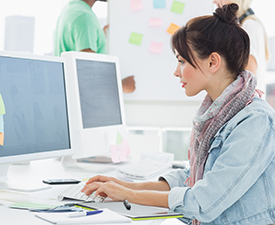 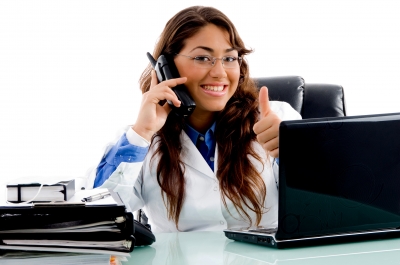 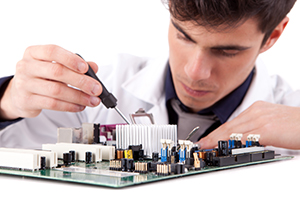 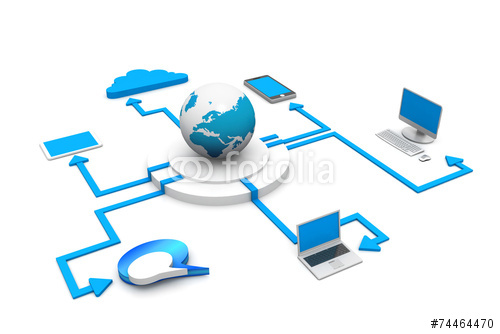 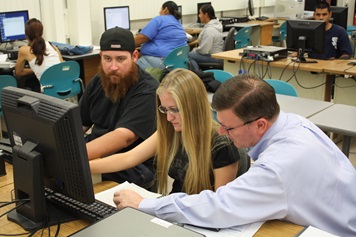 Catalog Date   	JUNE-01-2021 through JUNE-31-2022	Corporate Campus					Satellite Campus517 N. Mountain Ave, Ste. 118		   	14075 Hesperia Rd, # 204Upland, CA 91786					Victorville, CA 92395(909) 466-5617					(760) 596-1583Fax (909) 466-5622					Fax (909) 466-5622BPPE# 3303721					BPPE # 36052511Revised 6/2021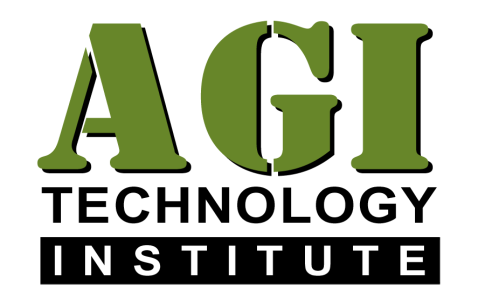 AGI instructors bring corporate-like training to the classroom! This gives students the same Quality training big corporations get!	  	Small Class Size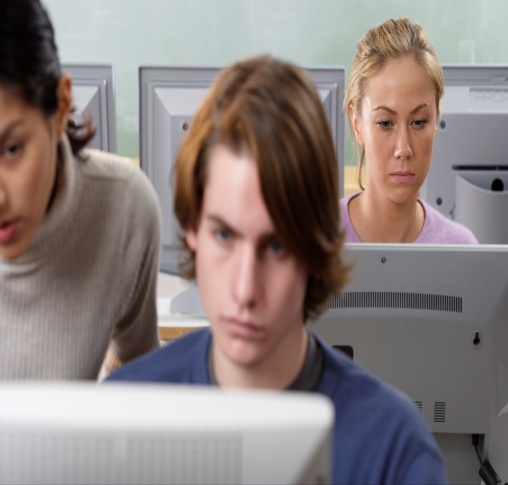  	10 Students per Instructor	 Individual Workstations	 Hands-on Learning	 Tool-kits for Technical Training	 All Textbooks	 Computer Lab	 Job Placement Assistance	 Tutoring Available  Hands-on learning to prepare the individual 						for a Career in:		 Loan Processor 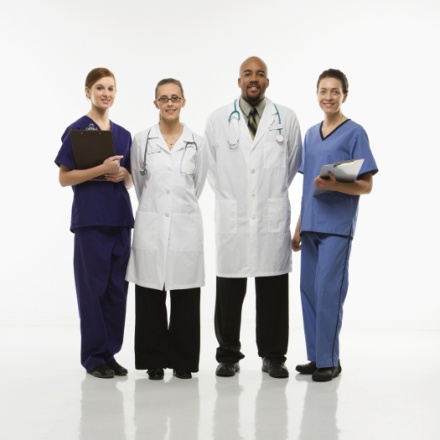 		 Medical Front Office		 Property Management		 P.C. Repair/A+ Certification		 Microsoft Certified IT Professional 			    (MCITP)		 Cisco Certification CCDA		 Cisco Certification-CCNA			   	          Cisco Certification CCNP					 Computer Office Automation			                                      Microsoft Certified Professional For more information on starting a new and exciting career please call our Corporate campus at (909) 466-5617!	AGI Technology offers its training courses in San Bernardino and Riverside counties. Main Campus					Satellite Campus		517 N. Mountain, Ste. 118			14075 Hesperia Rd., # 204Upland, CA 91786				Victorville, CA 	92395(909) 466-5617Fax (909) 466-5622		(760) 596-1583  Fax (909) 466-5622BPPE # 3303721				BPPE # 3605251	All programs are approved and may be taught at each of the locations.  Call the Main campus for program availablity and dates of class sessions.  Programs Offered 2020-2021Approval Disclosure Statement	AGI Technology Institute is a private Institution, that is approved to operate by the bureau, and that approval to operate means compliance with state standards as set forth in the Education Code. An institution may not imply that the Bureau endorses programs, or that Bureau approval means the institution exceeds minimum state standards. **Approval to operate indicates that the institution meets minimum state standards as set forth in the California Private Postsecondary Education Act of 2009 and Division 7.5 of the Title 5 of the California Code of RegulationsOur renewal to operate was reviewed by the Bureau for Private Postsecondary Education and extended with  a current approval to 2020.Real Estate	Loan Processor 					  200 Hours		Property Management           	 260 Hours	Office ProcedureComputer Office Automation			  192 Hours	Computer Office Automation - On lineDistance Education                                            192 Hours	Health Care	Medical Front Office				  256 HoursInformation TechnologyP.C. Repair/A+ Certification			  200 Hours	P.C. Repair/A+ Certification- On LineDistance Education			 200 HoursMicrosoft Certified IT Professional (Server Administrator)			MCITP					 320 HoursMicrosoft Certified IT Professional (Server Administrator)			MCITP- On line Distance Education	320 HoursMicrosoft Certified Professional		420 HoursCisco - CCDA					200 HoursCisco - CCNA					200 HoursCisco - CCNP			1		200 HoursMISSION STATEMENT and GOALS	MISSION STATEMENTAGI Technology Institute believes that “Knowledge Creates Confidence, and Confidence Creates Success”. AGI Technology Institute's mission is to provide the highest quality of education and training in Information Technology, and Solar Technology, Real Estate, and Health field. Our commitment is to prepare the student with the knowledge, and skills to obtain and to continue the career ladder though the implementation of our curriculum.	§ Can be trained to be productive in the current work-force	§ Achieve the goals that have been set	§ Become an asset to their new employersAs well as our offerings of classroom  approved programs, we  offer on-line (Distance Education) courses in Information Technology, to meet the growing technology demands, in working with employers, attempting  to stay abreast with the current needs of technology and employer requests.Goals and ObjectivesAGI Technology Institute's objectives are to equip each student with an entry-level  working knowledge of skills required by companies and agencies within and related to the Real Estate, Information Technology,  and, Health Field.As a graduate, you will perform specific entry-level duties immediately upon employment. The student will be prepared to more fully use the specialized training offered. Our on-line (Distance Education)  programs give the student the flexibility to take their class anytime, anywhere. Each student will find AGI Technology Institute a job-oriented practical program of laboratory practice, which includes “hands-on” experience with the materials and actual scenarios of typical industry requirements.This catalog contains information on courses, instructors, and policies. We offer hands on and Distance Education instruction. AGI Technology Institute, the facilities it occupies and the equipment it uses, fully complies with all local, state, and federal requirements as to fire, safety, building safety and health. AGI Technology Institute is ADA compliant. All classes, at both campuses, are held in industrial office centers with classroom space adequate to serve 10 students at any time. 2MANAGEMENT STAFFGOPAUL D. CHATURVEDI – DIRECTORGopal D. Chaturvedi has earned a B.S.E.E. and a MBA from the University of Phoenix. He founded AGI Technology Institute in 2001, with18 years of experience in managing a computer company and has been working in the computer industry for the last 22 years. Mr. Chaturvedi has experience in mainframe, mini, and microcomputers. Before starting AGI, he owned a computer repair service business from 1985 to 1998. 2005 - Current Mr. Chaturvedi has been a successful Licensed Real Estate and Loan Processor for Real Estate Agency.  	INSTITUTE STAFF	Gopaul Chaturvedi		Chief Executive Officer, Chief Financial Officer/ 			Chief Academic Officer Gloria Baucham, Pharm D	 	Administrator		Marketing & Recruiting SpecialistMaria Cruz		Administrative AssistantGopal Chaturvedi - Instructor		Loan Processor 		Property 	Management Marina Hall- Instructor	                           Medical Front Office                                                        Professional Certification//Course.com                                                           Medical Billing/Coder Credentialed Exam                  	Medical Billing ManagerKeith Sheffield - Instructor		Computer Office Automation 			 `		Computer Office Automation - On-Line Distance 			Education			 		Microsoft Certified IT Professional (Server        	Administrator	     Microsoft Certified IT Professional (Server        	              Administrator) -On-Line Distance  Education                                                 	    Cisco - Certification CCDA		                                       Cisco - Certification CCNA                                      Cisco - Certification CCNP                                        P.C. Repair/A+ Certification                                                             P.C. Repair/A+ Certification -On-Line Distance  	          Education                                                                                                                                                                                                                                                                                                                                     Microsoft Certified Professional  (Core)							A+ (OS Technologies) 							MCSA (Microsoft Certified System Associate)							MCSE (Microsoft Certified System Expert)					                                                                Online IT Instructor						                                                                                Online MOS Instructor (Microsoft Office Suite)Erberth De La Torre- Instructor	                             Computer Office Automation 			 `		 Computer Office Automation - On-Line Distance 			 Education	      Microsoft Certified IT Professional (Server        	Administrator)	3    Microsoft Certified IT Professional (Server        	         Administrator) ) -On-Line Distance  Education                                                                                                 Cisco - Certification CCDA		                                         Cisco - Certification CCNA                                        Cisco - Certification CCNP                                          P.C. Repair/A+ Certification                                                                               P.C. Repair/A+ Certification -On-Line Distance   	Education                                                                                                                                                                                                                                       Microsoft Certified Professional                                                         	                                                  Professional Certifications/Credentials/Exams                                                                         Sunny College - IT Degree-MOP & A+ Certified                                                 MT. SAC - Architectural DraftingAGI TECHNOLOGY UPDATES THIS CATALOG ANNUALLY	Updates to this catalog are made annually. Annual updates may be made by the use of supplements or inserts accompanying the catalog. If changes in educational programs, educational services, procedures, or policies required to be in the catalog by statue or regulation are implemented before the issuance of the annually updated catalog, those changes shall be reflected at the time they are made in supplements or inserts accompanying the catalog. A copy of the catalog will be provided to each prospective student or interested person and to the perspective student at the time of the initial interview, via email or on our website, and given to each student in the enrollment procedure A copy of the catalog will be provided to each prospective student at the time of the initial interview, via email or on our website.NOTICE CONCERNING TRANSFERABILITY OF CREDITS AND CREDENTIALS EARNED AT OUR INSTITUTION
The transferability of credits you earn at AGI Technology Institute is at the complete discretion of an institution to which you may seek to transfer. Acceptance of the ( diploma or Completion Certificate) you earn in any " the educational program" is also at the complete discretion of  the institution to which  you may seek to transfer. If the (diploma or Completion Certificate)  that you earn at this institution are not accepted at the institution to which you seek to transfer, you may be required to repeat some or all of your coursework at that institution.  For this reason, you should make certain that your attendance at this institution will meet your educational goals.  This may include contacting an institution to which you may seek to transfer after attending AGI Technology Institute to determine if your  (diploma or Completion Certificate) will transfer. NOTICE OF ACCEPTANCE OR ADMISSION OF STUDENTS FROM OTHER COUNTRIESStudents abroad who are on an F-1 or M-1 visa. This institution does not offer visa services and will not vouch for a student status. This institution is not approved by the U.S. Immigration and Customs Enforcement (ICE) to participate in the Student and Exchange Visitor Program (SEVP), and is not authorized to issue an I-20 visa. Therefore, this institution cannot accept applications from students from other countries.Educational programs that are offered do not lead to positions in a profession, occupation, trade or career field requiring licensure in California. 4AGI Technology Institute accepts students with English language proficiency and teaches only in English. AGI Technology Institute does not offer English language services such as ESL.						English language Standards:The level of English language proficiency required of students accepted to the training will have the ability to read and write English at the level of a graduate of an American high school, as demonstrated by the possession a high school diploma, GED or passage of the California high school proficiency exam, GED or an ABILITY TO BENEFIT TEST.The student will have a 11th grade level learning ability in English, math, writing and reading skills as evidenced by a school transcript or diploma or GED.The statue requires that a student, who successfully completes a course of study, be awarded an appropriate diploma or certificate verifying the fact. AGI Technology Institute awards its graduates a diploma/completion certificate as an acknowledgment of their accomplishment and graduation.“As a prospective student, you are encouraged to review this catalog prior to signing an enrollment agreement. You are also encouraged to review the School Performance Fact Sheet, which must be provided to you prior to signing an enrollment agreement.” AGI Technology Institute is an unaccredited institution (Not accredited by an accreditation recognized by the US Dept. of Education) and does not offer Degree programs. Students enrolled in an unaccredited institution are not eligible for federal financial aid under Title IV funds.Prospective students or the public may view the school catalog and the school performance fact sheet by going to our website at www.agitechnology.com.  In the school website, you can also find the link to the BPPE's Internet web site. Any questions a student may have regarding this catalog that have not been satisfactorily answered by the institution may be directed to the:  Bureau for Private Postsecondary Education at: 1747 North Market, Suite 225, Sacramento, CA 95834, P.O. Box 980818, West Sacramento, Ca. 95798-0818 Web Site: www.bppe.ca.gov, Toll-free telephone number (888) 370-7589 or by fax (916) 263-1897. (916) 574-8900 A student or any member of the public may file a complaint at any time about this institution with the Bureau for Private Postsecondary Education at: 1747 North Market, Suite 225, Sacramento, CA 95834, P.O. Box 980818, West Sacramento, Ca. 95798-0818 Web Site: www.bppe.ca.gov, Toll-free telephone number (888) 370-7589 or by fax (916) 263-1897. AGI Technology Institute does not have a pending petition in bankruptcy, is not operatingas a debtor in possession, has not filed a petition within the preceding five years, and/or has not had a petition in bankruptcy filed against it within the preceding five years that resulted in reorganization under Chapter 11 of the United States Bankruptcy Code (11 U.S.C. Sec. 1101 et seq.).					 5AGI Technology Institute does not have  dormitory or housing facilities under itscontrol. AGI Technology Institute  does not provide housing assistance services to the students. The institute has no responsibility to find or assist a student in finding housingResidential living in the areas served by AGI Technology Institute may include room or apartment rental or private housing rental with costs ranging from $1300.00 and up per month.The availability of housing located reasonably near the institution is the responsibility of the student to seek out and obtain.There are ample rental properties and properties for rent in the Upland, Fontana, and Ontario areas. The range of costs for these facilities vary according to demand at any given period of time.  Market value is dependent upon demand. At the present time the estimation of the approximate cost or range of cost of housing for rental is between $1,300.00 per month and $1,950.00 per month.  No facilities are recommended or sponsored by this institute.  INSTRUCTIONAL EQUIPMENT:AGI Technology Institute has the necessary equipment for lecture and laboratory practice. Classrooms contain Intel Pentium Processor, 4GB RAM,DVD ROM, 200GB Hard Drive running Microsoft Windows software. External devices include Networking equipment, Printer and Scanner. at a ratio of 1:1, , white boards, and reference materials and programs. Please review your program in this catalog to see the equipment and materials that will be used for your instruction.  				DISTANCE EDUCATION EQUIPTMENT: Prerequisite for the Distance Education programs are: Information Technology programs use personal computers with Intel Pentium Processor, 4GB RAM, DVD ROM, 200GB Hard Drive running Microsoft Windows software. External devices include Networking equipment, Printer and Scanner.CLASS SIZE:AGI Technology Institute maintains a classroom instructor to student ratio of not more than 8 students per 1 instructor. AGI Technology Institute believes that a small class size allows the student to learn competently, thus leading to a faster return to gainful employment.FACILITIES DESCRIPTION:Main Campus:AGI Technology Institute has 2 facilities:Main campus:Facility # 1: 517 N. Mountain Ave. Ste. # 118, Upland  CA, is. 200 sq. ft. classroom with library. Adjacent to the classroom is the Conference room, reception area and lobby.  The facility can accommodate 5 students. (2) Restrooms, parking is available for all students on the building premises.		  						6Satellite:Facility # 2 14075 Hesperia Rd., # 204 Victorville, CA Satellite is 1,200 sq ft. located in a 2-story facility. The institute includes (2) classrooms, (2) office. facility can accommodate 10 students.     (1) Restrooms, Parking is available for all students on the building premises.		LIBRARY / RESOURCE CENTERS                                                         Our Library/Resource Center contain 2 fully functional computers with full internet access.  Computers, as well as supporting text books, are available for students to utilize anytime the campus is open. Access is available to all Staff, students as well as graduate students. Students are encouraged to utilize the library/resource center to enhance their learning experience as well as to promote their job growth.AGI Technology Institute Satellites have computer access and can be accessed during training hours.* Student can access the library holdings and web sites related to the programs offered from 10:00 A.M. to 2:00 P.M... Monday through Thursday. The Instructor will have web sites available for other learning resources that are linked to your program.  DISTANCE EDUCATION LIBRARY RESOURCE POLICYAGI Technology Institute  will instruct distance education on-line students in the techniques to use the on-line materials and research sites upon enrollment. Students and faculty may access materials from (http://www.publiclibraries.com/california.htm). Instructions on how to accessdistance education online reference materials and using the public library systems is available at the above libraries.Ability to Benefit (ATB) Policy	Students who do not have a high school diploma or GED, but are 18 years of age may be admitted after passing the Ability-to-Benefit test (ATBT conducted by Wonderlic and approved by the US Department of Education) administered by an approved proctor that determines the student's ability to benefit from his/her program of instruction. This test will also determine interest and most suitable level of training to assess test results, prior education, motivation, placement potential and general aptitude for the chosencareer field.The minimum score required on the Wonderlic ATB test is as follows:For Loan Processor 14For Property Management =14For Computerized Office Automation =14For Medical Front Office =15For P.C. Repair/A+ Certification = 17        For Cisco Certification— CCDA = 17                            7For Cisco Certification—CCNA  = 17For Cisco Certification—CCNP =  17                    For Microsoft Certified IT Professional  (Server Administrator) (MCITP) =17For  Microsoft Certified Professional (MCSA ) =17 ADMISSION POLICY:	Admissions Requirements are based upon the student's ability to meet the requirements of his/her chosen career goal. Strong motivations to learn and a desire to pursue a career are important considerations. 				Prospective students should contact AGI Technology Institute to set up an appointmentwith an Admissions Representative to receive information about the programs , its curriculum, and admission procedures. The representative will give a tour of the campus, provide detailed information of the programs and policies, discuss the applicant's qualifications, and assist him/her in determining the best way to meet career objectives.      The applicant will complete an application that includes information regarding a brief history of employment areas and which program they are interested in. the facility tour includes an explanation of the program they have chosen to enter, the classroom, equipment and materials they will be using in the program.As part of the admission procedure, applicants will be asked to:o Fill out enrollment documentso Provide copies of social security card and valid driver’s licenseo Submit an original high school diploma or GED or graduated transcripts from a high schoolo Confirm your start date				o Attend a Student Orientation.o Sign documents acknowledging receipt of disclosure forms.o Pay a Registration Fee of $100.00.DISTANCE EDUCATION ADMISSION POLICY:AGI Technology Institute offers distance education on-line programs where the instruction is not offered in real time. When the student has contacted the Institute to inquire regarding on-line distance programs, the Institute will assist the student to download the catalog, and School Fact Performance sheets from the Institute website. AGI Technology Institute will contact the student to answer any and all questions on the program, Catalog and School Performance Fact Sheet.AGI Technology Institute will communicate via a phone conference with the student when accepted and send the enrollment documents, School Fact Performance Sheet, Career Assessment questionnaire and time management documents to the student.When the Student returns the documents to AGI Technology Institute , The Instructor will  discuss the Time Management Checklist and Career Assessment evaluation with the prospective student. The On-Line Instructor will evaluate the student’s ability to succeed in a distance education environment and accept or counsel the student based on the discussion.                            		8When the student is accepted, the student will forward the high school diploma or GED, Driver’s License and Social Security Card and the deposit of $100.00, AGI Technology Institute will build a file for the on-line student. The Institution will transmit Books, lessons and materials to the student within seven days via FEDERAL EXPRESS after the institution accepts the student for admission and the course has been paid in full.This Institution shall transmit all lessons and other materials to the student if the student (a) has fully paid for the educational program; and (b) after having received the first lesson and initial materials, requests in writing that all of the material be sent.  If the Institution transmits the balance of the material as the student requests, the Institution shall remain obligated to provide the other educational services it agreed to provide, such as responses to student inquiries, student and faculty interaction, and evaluation and comments on lessons submitted by the student, but shall not be obligated to pay any refund after all of the lessons and material are transmitted.The on-line student will have an on-line orientation with the Instructor to reinforce the time management checklist, and Career Assessment Questionnaire and discuss the library on-line resources for the student. During the phone conference the Instructor will answer any questions regarding the course content and the student will also be advised how to use online tools to communicate with their instructor.The Instructor will advise the student of the zoom time available for the student to contact the  Instructor for a one-on-one question, explanation or clarification of any material.  The Instructor and student will discuss the zoom on-line class and how to join and other FAQ to assist the student for successful on-line learning.   .                          	TRANSER OF CREDITS	If you have credits earned at another Institution that you may wish to transfer to a particular program offered by AGI Technology Institute, they will be examined at no additional charge or fee to determine if AGI Technology Institute will  accept those credits. An achievement test for a particular program may be given. Acceptance will be based, but not limited to, the compatibility of these credits to your program of study at AGI Technology Institute . Credit for transfer must be no more than 5 years from completing the coursework at another institute. If accepted, the tuition charges and hours will be adjusted accordingly. No more than 30% of the credits earned at another institution can be accepted by AGI Technology Institute.  If a student is dissatisfied with a decision in this matter, they may make a written appeal to the Institute Director. CREDIT FOR PRIOR EXPERIENTIAL LEARNING   AGI Technology Institute will not award credit for prior experiential learning for any programs offered.    						                                                                          9AGI Technology Training does not have signed articulation agreements ( or has not entered into an articulation or transfer agreement)  with any other college or University.POLICY REGARDING ACCEPTANCE OF CREDITS EARNED THROUGH CHALLENGE EXAMINATIONS:   AGI Technology Institute does not accept credits earned through challenge examinations.			HOURS OF OPERATION:Class hours are as follows and are dependent on course taken:Morning Session -Monday thru Thursday		9:00 AM to 2:00 PMFriday- Additional Lab (As needed)			9:00 AM to 2:00PMOn-Line Instructors will post their available hours as the class starts.PARKING:All students will park in the spaces that are assigned to student parking at the three campuses of AGI Technology Institute.JOB PLACEMENT ASSISTANCE:AGI Technology Institute is required by the State of California and various other agencies to track your employment. AGI Technology Institute maintains a Placement Assistance Department whose function is to assist the graduated student in finding employment upon successful completion of their enrollment. Placement services are available for lifetime from the date of graduation.                                As the name implies this department assists graduates in their job search. The graduate has the prime responsibility to conduct the job search. AGI Technology Institute does not nor will not guarantee a job or starting wage. With this stated the following are the policies and procedures for the relationship between this department and the graduate                                                               .The student understands that they must comply with all reasonable requests by the placement department in order to conduct a successful job search.The student understands that they will have to submit a resume to the placement department for use in job search.  This resume must be submitted at least one month prior to their graduation date.The student understands that when an appointment is set with the placement department, they must attend that meeting or make other arrangements with the department.The student understands that when an appointment is made for the student with a possible employer that appointment must be kept.            10The student understands that they must keep the department informed of all placement and job search activities.             The student understands that they must keep the department informed of all employment. This includes the job position; the name, address, and phone number of the employer, the name of the contact person; and the salary received.HOLIDAY OBSERVANCE:AGI Technology Institute does not hold classes on the following holidays: President’s Day, Memorial Day, Independence Day, Labor Day, Veteran’s Day, Thanksgiving Day and the day after. The Institute also schedules a Holiday break period the last two weeks of December, which includes Christmas Day, and New Year’s Day. The Institute resumes the day following the New Year’s Day observance.  Other holidays or service days will be announced at least one week in advance of the day the Institute will be closed.     STUDENT DRESS AND APPEARANCE:Students are preparing for careers in the modern workforce. Now is the time to develop the habit of wearing the appropriate attire that is required on the job. Prospective employers visit our Institute and some students participate in internship programs at the Institute and on job sites, therefore, it is important that students be properly dressed in order to make the best possible impression.		By accepting admission to AGI Technology Institute , students agree to conduct themselves within the limits of acceptability to prospective employers. Students are expected to be neat, clean, and dressed consistently with the type of apparel that would be required in the modern business office. Students must wear appropriate or suitable dress when attending class. Shirts and shoes are required. No Tank Tops are permitted.STUDENT CONDUCT:In order that there is no misunderstanding, AGI Technology Institute reserves the right to place on probation, suspension, or termination any student who violates AGI Technology Institute polices including but not limited to the following:                  There shall be no Falsification and/or untrue statements made on applications                                      and/or documents                                             ·	Insubordination to instructors or staff personnel·	Negative behavior and/or attitude including the use of profane or derogatory 	language.	·	Unauthorized use of equipment. If you need to use the phone, ask.	·	Willful destruction of property.	·	Acts of theft. This applies to both Institute property and personal property of 			others. 	·	Carrying of a concealed or visible weapon of any type.		Sexually inappropriate conversations, remarks or  behavior to any staff or student.	11Students who have any questions regarding these policies should address them to the Director in writing. AGI Technology Institute reserves the right to deny readmission to any student terminated for misconduct.   DRUG AND ALCOHOL POLICY:AGI Technology Institute is committed to maintaining a drug-free workplace and a drug-free Institute. The unlawful manufacture, distribution, dispensing, possession, or use of drugs, alcohol, or any other controlled substances is strictly prohibited. As a condition of enrollment our students are required to abide by this policy. AGI Technology Institute cooperates with all local, state, and federal agencies.DISMISSAL POLICY:A student may be terminated from the institute for any incident of intoxication or drug abuse. Possession of drugs or alcohol abuse inside school premises or on the Institute grounds, behavior that creates a safety hazard to another student, Administration, or faculty member or any misconduct will also be grounds for termination.INSTITUTION'S STANDARDS FOR STUDENT ACHIEVMENT (GRADUATION REQUIREMENTS)In order to graduate, a student must complete all of the course requirements with a 75% cumulative GPA and a maintained 80% attendance.  The tuition for the course must be paid in full at the time of scheduled graduation or AGI Technology Institute will hold the certificate of graduation and any certifications until such time as the tuition is paid.GRADING AND PROGRESS SYSTEM:AGI Technology Institute evaluates its students by oral, written, and practical tests and projects each month.                             ASSIGNMENTS AND GRADING FOR DISTANCE EDUCATION COURSES The institution will provide its response or evaluation within five (5) business days of receipt of the student assignments, lessons, or projects.FOR DISTANCE EDUCATION PROGRAMSThis institution offers distance educational programs where the instruction is not offered in real time. The Institution shall transmit the first lesson and any materials to any student AFTER the  seventh day, after the institution accepts the student for admission.This Institution shall transmit all lessons and other materials to the student if the student (a) has fully paid for the educational program; and (b) after having received the first lesson and initial materials, requests in writing that all of the material be sent.  If the Institution transmits the balance of the material as the student requests, the Institution shall remain obligated to provide the other educational services it agreed to provide, such as responses to student inquiries, student and faculty interaction, and evaluation and comments on lessons submitted by the student, but shall not be obligated to pay any refund after all of the lessons and material are transmitted. 	12Satisfactory academic progress is defined as meeting the minimum standards as set forth in the ACT and by meeting the pre-determined objectives as set by AGI Technology Institute. These pre-determined objectives are outlined in this catalog, the orientation materials and the Institute curriculum.	A test score of less than 75% will require a retake of the test	AGI Technologies grading system is as follows:   	                        Below 75% results in course failureAcademic Probation Policy-As indicated under the section pertaining to Academic Policy, if a student fails to achieve a cumulative grade point average of 75%, the student will be placed on academic probation until such time as their cumulative grade point average reaches 75% During that probationary period, the student must maintain a cumulative grade point average of 75% of the program. If a student maintains a grade point average of 75% and/or achieves a cumulative grade point average of 75% probation will be removed. However, if the student fails to maintain an 75% grade point average and/or is unable to achieve a cumulative grade point average within one evaluation period, the student will be dismissed from their program (unless extenuating circumstances are established).STUDENT APPEAL PROCEDRES	A student, who wishes to appeal any disciplinary action and/or decision made by an Instructor, must submit a letter to Director to be reviewed by an Appeals Board. Students must provide supportive documentation along with their letter in order to support his/her position and any mitigating circumstances that may have existed. This Appeals Board shall consist of two (2) attending members. The student will be notified of the Appeal Board decision within 30 days following the receipt of the student’s appeal. The decision of the Director shall be final.A student or any member of the public may file a complaint at any time about this institution with the Bureau for Private Postsecondary Education by calling toll-free (888) 370-7589 or by completing a complaint form, which can be obtained on the bureau's internet web site www.bppe.ca.gov.	13REINSTATEMENT POLICYA student requesting to be reinstated as an active student, based on whatever reasons or circumstances, should do so in writing. Supportive documentation and/or information concerning any mitigating circumstances should be noted in the request. AGI Technology Training appeals board shall consist of (2) two administrators. The requesting prior student shall be contacted by the Director within 30 days. The decision of the Director will be final.Satisfactory progress is determined as follows:Students will be graded after each module is completed. Grades are determined as a compilation of evaluations (written and practical) and such other criteria and observations as the Institute deems appropriate. To achieve satisfactory academic progress, the student must maintain a 75% GPA at all times.Incomplete Subjects and Remediation:Students will be given an opportunity, at the discretion of the Director of AGI Technology Institute and subject to space availability, to repeat, remediate or make-up lost work within 30 days of grade assignment and be credited the higher of any grade(s) earned, or a final, failing grade of “F” will be rendered. Failure to make satisfactory progress may result in probation or termination. Satisfactory Progress measurements consist of both a Qualitative Measurement and a Quantitative Measurement. Both the Qualitative Measurement and Quantitative Measurement are measured at the point when the student has attended the scheduled clock hours for each required module of the program in which they are enrolled.In addition to completion of time frames, to be making satisfactory academic progress, each student must maintain a cumulative minimum grade point average of 75% or better. For determining satisfactory progress, a progress report is given to the student at the end of each test and final for the  course. A student achieving a cumulative grade point average below a grade of  75% at the time of evaluation will be placed on academic probation. The Academic Probation will be removed upon the successful completion of the deficiencies that lead to it. Any student dismissed for failure to meet the academic requirements of the Institute, may appeal the dismissal by following the student appeals procedure outlined in this catalogINSTITUTION'S STANDARDS FOR STUDENT ACHIEVMENT (GRADUATION REQUIREMENTS)In order to graduate, a student must complete all   course requirements with a 75% cumulative GPA and a maintained 80% attendance.  The tuition for the course must be paid in full at the time of scheduled graduation or AGI Technology  Institute will hold the certificate of graduation and any certifications until such time as the tuition is paid.Satisfactory Progress measurements consist of both a Qualitative Measurement and a Quantitative Measurement. Both the Qualitative Measurement and Quantitative Measurement are measured at the point when the student has attended the scheduled clock hours for each required module of the program in which they are enrolled.	14STANDARDS FOR STUDENT ACHIEVEMENT (DISTANCE EDUCATION PROGRAM)Students are required to achieve a level of competence in all coursework, which  is consistent with the level of expertise required to perform the job or pass the certification exams for their chosen vocation. In order for students to be considered in  good academic standing, they must be making Satisfactory Progress.   Satisfactory Progress measurements consist of both a Qualitative Measurement and a Quantitative Measurement. Both the Qualitative Measurement and Quantitative Measurement are measured at the point when the student has attended the scheduled clock hours for each required module of the program in which they are enrolled.In addition to completion of time frames, to be making satisfactory academic progress, each student must maintain a cumulative minimum grade point average of 75% or better. For determining satisfactory progress, a progress report is given to the student at the end of each test and final for the  course. A student achieving a cumulative grade point average below a grade of  75% at the time of evaluation will be placed on academic probation.The Academic Probation will be removed upon the successful completion of the deficiencies that lead to it. Any student dismissed for failure to meet the academic requirements of the Institute, may appeal the dismissal by following the student appeals procedure outlined in this catalogACADEMIC REVIEW AND APPEAL PROCESS:1. A challenge to the record for purposes of changing any of its contents must be requested in writing, stating fully the reason for the challenge.2. The Director, in consultation with the instructor and the Campus Administrator will review all challenge requests. A determination will be made to either retain the records intact or change them. The student may meet with the Director  to review conclusions.3.Should the student request further review, a disinterested third party with competence in the program will be asked to review the student’s records and the findings of the Director and make recommendations to the Director for final action4. Parental access to records is not permitted, unless the student is dependent, in which case all items in numbers 2 and 3 will apply to parents.ATTENDANCE AND ABSENCE POLICY:	Full-time attendance without absence is critical to the successful completion of all coursework that is offered by AGI Technology Institute. To maintain satisfactory attendance, students may not be absent for more than 20% of the course hour time. Attendance will be monitored on a continual basis and calculated weekly. Students not attending at least 80% of their class hours will be placed on attendance probation as stated below. 	15All absences must be approved in advance. All students will submit their absence requests in writing. If the absence is not anticipated, it shall be the responsibility of the student to report the absence by telephone to AGI Technology Institute.   All absences will be reported to your counselor, employment specialist, and/or any other governing body that has a financial or regulatory interest in the student’s progress in training. If the student misses two (2) consecutive days without prior approval, the student will meet with the Administrator who will advise the student of the impact of the absences on his or her academic progress and the possibility of being placed on attendance probation. Students who have missed 10 (Ten) consecutive days without prior approval of the Institute and/or counselor will be dropped from the program.TARDY/LEAVING EARLY:Students who are tardy or leave early on a persistent basis as determined by the course instructor and administrator will be required to attend a meeting with the administrator.     Persistent, non-excused tardiness or leaving early will be converted to absences ((three (3) tardy or leaving early equal one (1) absence) and may result in attendance probation, suspension, and/or termination of enrollment. Any unused portion of the tuition and fees will be refunded as outlined in the Tuition Refund Policy as stated in this agreement to the agency or third party that has paid the tuition or refunded back to the student, if the student has paid the fee .SUSPENSION AND DISMISSALAGI Technology Training reserves the right to suspend or dismiss any student whose attendance, professional conduct, or academic performance which does not meet AGI Technology Institute's standards and/or who fails to abide by the rules and regulations. Any student who has been suspended or dismissed may appeal the action by following the student appeal procedures outlined in this catalog.ATTENDANCE PROBATION:Any student failing to attend 80% of the scheduled class hours or has two (2) consecutive unexcused absences shall attend a meeting with the administrator of AGI Technology Institute. If it is determined that these absences have seriously jeopardized the successful completion of the course work, the student will be placed on attendance probation and notified orally and in writing that any further absences will result in attendance suspension as outlined below. The length of attendance probation will be for a minimum of 8 scheduled class sessions. During this probationary period, any additional absences may result in suspension or dismissal.	ATTENDANCE PROBATION AND SUSPENSION:A student will be placed on attendance probation suspension when the Director, in consultation with the instructor and administrator, determines that because of cumulative absences, the student cannot successfully complete the coursework. The student shall be notified in writing of the terms of reinstatement to include completion of assignments, monitoring of missed classes or other work to be determined by the Director of AGI Technology Institute. 	16A student may be subject to termination of enrollment if the original cause of suspension persists. In this event, any unused portion of tuition and fees will be refunded as outlined in the Refund of Tuition program in this agreement.        LEAVE OF ABSENCE:	Occasionally circumstances arise that require students to interrupt their training. Students may be granted one leave of absence. To be granted a leave of absence you must submit in writing a request to the management of AGI Technology Institute. This request must outline the circumstances and duration of the requested leave of absence. A leave may not exceed 30 calendar days. Only 1 (one) leave of absence may be granted in a 12-month period. Exceptions to this will be at the discretion of the Director based on individual circumstances. STUDENT RECORDS / RIGHT TO PRIVACY:	The Federal Right of Privacy Act of 1974 enables all students to review their academic records, including grades, attendance, transcripts, and counseling reports. Student records are confidential and only such agencies or individuals authorized by law are allowed access without written permission from the student.        State law requires that all records be maintained for 5 years. These records will be kept at the Institute to make them accessible to students and graduates.  A copy of the records will be kept off site to ensure safety from fire or theft. Student transcripts will be kept in the student files and a separate transcript file. Copies of transcripts will be kept on site. Availability of transcripts will be KEPT for an indefinite period of time. Students may request a review of these records by writing to the Institute Director. All reviews will be scheduled during regular Institute business hours under appropriate supervision.DISCLOSURE AND RETENTION OF EDUCATION RECORDS:Students have the right to inspect, review, and challenge information contained in their education records.  Education records are defined as files, materials, and documents, which contain information directly, related to the student and are maintained by the Institution.  Written consent is required before education records may be disclosed to third parties with the exception of regulatory education agencies.  				Student’s wishing to review their file must make an appointment with the Director.  All appointments must be made during regular business hours. At no time may the student and or parent remove, destroy and or damage any documents contents in the file.  COMPLAINT APPEAL PROCEDURE:	Students are encouraged, at all times, to verbally communicate their concerns to members of the faculty and administration for amicable solutions. If a student feels that additional action must be taken or that their concerns are not being given the merit they feel is needed, then a written grievance, addressed to the Institute Director, can be submitted.The written grievance must be submitted to the Institute Director within 48 hours of any incident. The Institute Director will verify that the student has made a verbal attempt to resolve the concern with the instructor or other staff member. 	17After the student follows the above steps, the Institute Director will call a grievance committee hearing within 24 hours of receipt of report. The grievance committee will consist of the Institute Director, the instructor and/or any other appropriate staff members.                In addition, all persons involved with the incident must be present at the time of the hearing. The committee will hear the evidence and then meet in a closed session to review the evidence and render a decision. The decision of the committee will be communicated immediately. If the decision is unacceptable to the student, the student must then, within 24 hours of the hearing, send copies of all documents and a cover letter to the Institute Director explaining why the decision is unacceptable. All complaints will be resolved within 30 days from the receipt of the incident report. Unresolved complaints by a student or any member of the public may file a complaint at any time about this institution with the: Bureau for Private Postsecondary Education at: 1747 North Market, Suite 225, Sacramento, CA 95834, P.O. Box 980818, West Sacramento, Ca. 95798-0818 Web Site: www.bppe.ca.gov, Toll-free telephone number (888) 370-7589 or by fax (916) 263-1897. TUITION PAYMENT POLICY:All tuition and fees for a specific program are payable in advance unless other arrangements are made with the Institute prior to commencing classes.  NOTE: A $100.00 non-refundable Registration Fee is included in cost of all programs.  A non-refundable STRF fee may be charged if the student is eligible.  Eligibility for STRF is outlined below.Students prior to enrollment, may apply for state funds through EDD Workforce, if they are eligible. This eligibility is determined by EDD Workforce  and not by this Institute.***Policies and Practices regarding I-Train Students:AGI Technology Institute is approved and eligible, to enroll  students through I-Train, which includes Caljob and ETPL.The ETPL was established in compliance with Workforce Investment Act of 1998 amended by the Workforce and Opportunity Act (WIOA) of 2014.Technology Institute’s rights and responsibilities to the student enrolled through 1-Train, Caljobs or ETPL. When the  student has been approved for educational retraining or skill enhancement or both, the student will receive a voucher and submit it to the Institute for direct payment.   As the student registers for the program, and follows the admission procedures for enrollment,  the student agrees to adhere to the policies and procedures of the Institute as listed in this catalog.	18These policies include admissions policy, grading and progress policy, academic probation policy,  satisfactory progress, institution standards for student achievement, attendance and absence policy, refunds, cancellation and withdrawal rights and any and all other policies and procedures listed in this catalog. Please read the catalog carefully to understand your rights and procedures of this Institute. **Please review the refund policy as your refund will be returned to the third party, which is I-Train and/or the agency that has funded your voucher, if a refund is due, prior to 60% of your attended hours of training.                                     CALIFORNIA STUDENT TUITION RECOVERY FUND (STRF)DISCLOSUREThe following information regarding the Student Tuition Recovery Fund is disclosed to students in accordance with the regulations of the California Bureau for Private Postsecondary Education (BPPE) in this Institution catalog and the enrollment agreement:"The  State of California established the Student Tuition Recovery Fund (STRF) to relieve or mitigate economic loss suffered by a student in an educational program at a qualifying institution, who is or was a California resident while enrolled, or was enrolled in a residency program, if the student enrolled in the institution, prepaid tuition, and suffered an economic loss.  Unless relieved of the obligation to do some, you must pay the state-imposed assessment for the STRF, or it must be paid on your behalf, if you are a student in an educational program, who is a California resident, or are enrolled in a residency program, and prepay all or part of your tuition. You are not eligible for protection from the STRF and you are not required to pay the STRF assessment, if you are not a California resident, or are not enrolled in a residency program."(b) In addition to the statement required under subdivision (a) of this section, a qualifying institution shall include the following statement in its school catalog;"It is important that you keep copies of your enrollment agreement, financial aid documents, receipts, or any other information that documents the amount paid to the school. Questions regarding the STRF may be directed to the: Bureau for Private Postsecondary Education, 1747 North Market, Suite 225, Sacramento, Ca.  95834, (916) 574-8900 or (888) 370-7589.To be eligible for STRF, you must be a California resident or are enrolled in a residency program, prepaid tuition, paid or deemed to have paid the STRF assessment, and suffered an economic loss as a result of any of the following:1. The institution, a location of the institution, or an educational program offered by the institution was closed or discontinued, and you did not choose to participate in the teach-out plan approved by the Bureau or did not complete a chosen teach=out plan approved by the Bureau.2. You were enrolled at an institution or a location of the institution within the 120-day period before the closure of the institution or location of the institution, or were enrolled in an education program within the 120-day period before the program was discontinued. 193. You were enrolled at an institution or a location of the institution more than 120 days before the closure of the institution or location of the institution, in an education program offered by the institution as to which the Bureau determined there was a significant decline in the quality or value of the program more than 120 days before closure. 4. The institution has been ordered to pay a refund by the Bureau but has failed to do so. 5. The institution has failed to pay or reimburse loan proceeds under a federal student loan program as required by law, or has failed to pay or reimburse proceeds received by the institution in excess of tuition and other costs. 6. You have been awarded restitution, a refund, or other monetary award by an arbitrator or court, based on a violation of this chapter by an institution or representative of an institution, but have been unable to collect the award from the institution. 7. You sought legal counsel that resulted in the cancellation of one or more of your student loans and have an involve for services rendered and evidence of the cancellation of the student loan or loans. To qualify for STRF reimbursement, the application must be received within four (4) years from the date of the action or event that made the student eligible for recovery from STRF.A student whose loan is revived by a loan holder or debt collector after a period of no collection may, at any time, file a written application for recovery from STRF for the debt that would have otherwise been eligible for recovery within the original four (4) year period, unless the period has been extended by another act of low.     However, no claim can be paid to any student without a social security number or a taxpayer identification number."If a student obtains a loan to pay for the educational program, the student will have the responsibility to repay the full amount of the loan plus interest, less the amount of any refund, and that, if the student has received federal student aid funds, the student is entitled to a refund of the money’s not paid from federal financial aid funds.  FINANCIAL AID PROGRAMSBeing a non-accredited Institution, AGI  Technology Institute does not offer student ability access to any Federal financial aid programs.THIRD PARTY PAYERS:If a third-party payer is funding the course taken by the student, the student will follow all additional guidelines stipulated by the third-party payer and the Institute. The student is also reminded that the attendance policy, satisfactory progress, graduation requirement and all other requirements and policies of the Institute  will apply even when a third-party payer is responsible for the payment of the tuition. REFUNDS: Any refunds not completing their program as outlined in the catalog and syllabus, will be considered a drop on the last day of attendance, ( please see leave of absence and last day of attendance policy. After attending the program for 60% of the allotted program length, the refund will not be returned. Any refund. due will be paid directly to the third-party payer, which will be Caljobs, ETPL or I-Train.	20STUDENT PROTECTION:Cancellation, Withdrawal and Refund RightsYou have the right to cancel this enrollment agreement for and obtain a refund of charges paid through attendance at the first-class session, or the seventh day after enrollment, whichever is later for educational service, any equipment or other goods and services. Cancellation occurs when you give written notice of cancellation at the Institution address shown on the front page of this Catalog or as noted on the Enrollment Agreement.  You can do this by mail, in person, by FAX to: Institution Director of AGI Technology 9087 Arrow Rte., Ste. 100, Rancho Cucamonga, CA 91730    The notice of cancellation, if mailed, is effective when deposited in the mail, properly addressed with postage prepaid.  This notice need not take any particular form; it needs only to state you wish to cancel the agreement.  You will be given two notices of cancellation forms on the first day of class.  If the school has given you any books, you shall return them to the school within 30 days following the date of your notice of cancellation. If you fail to return the books in original condition within the 30-day period, the school may charge you for the books, and deduct that cost from any refund that may be due.  Once the  book(s) are paid for, it is yours to keep without further obligations.You have the right to withdraw from the school at any time.  If you withdraw from the course of instruction after the cancellation period as stated paragraph 1, the school    will remit a refund less a registration fee or any STRF fee assessed after the seventh day of enrollment prior to 60% of the program at which no refund will be required. The Registration Fee shall not exceed the lesser amount of $ 100.00.  The refund shall be made within 30 days following your withdrawal.You are obligated to pay only for educational services rendered and unreturned books. The refund shall be the amount you paid for instruction multiplied by fraction.  The numerator of which is the number of hours of instruction, which you have not received, but for which you have paid, the denominator of which is the total number of hours of  instruction for which you have paid. up to including 60% of the course.  After 60% of the course has been taken, NO REFUND will be due to the student or third party.If you obtain books, noted the in this catalog and/or on your Enrollment Agreement, and  return them in good condition within 30 days following the date of your withdrawal, the school shall also refund the amount paid by you for the books.  If you fail to return the books in good condition within 30 days, the school may retain the documented cost of the listed books that exceeds the refund amount. The School may retain lesser amount of a pro rata portion as described below (up to 60% of course completion) or the documented cost of the listed books. (For  re-enrolled )  “the documented cost”).  You are liable for the amount, if any by which (the pro rata or documented cost) for books exceeds the refund amount.  	21Refund CalculationThe refund will be calculated in the following manner:·	From the total course cost a registration fee, not to exceed $100.00 will be deducted.·	From the resulting figure the cost of  books will be deducted.From the resulting figure any STRF assessment that was due will be deducted.·	This will give you the actual “tuition” figure.·	          This figure is then divided by the total number of hours in the course.·	The resulting figure is the hourly rate of instruction.·	The hourly rate is then multiplied by the actual number of hours attended. UP  TO 60% 	OF THE COURSE TAKEN.             ·	The resulting figure is the actual amount of tuition owed to the school.·	To this figure is added the registration fee, any STRF fee and the cost of unreturned books.·	This results in the total amount that is owed to the school.  If this figure is less than the amount prepaid, a refund will be issued.  If this figure is less than the prepaid amount, a refund for the difference will be issued.An example would look like this:The student enrolls in a course that costs $3950.00.  This is broken down as:  Reg. Fee-$100.00, books -$400.00, tuition -$3450.00.  The course is 256 hrs. in length.You begin classes and are issued your books. The course cost is paid in full.  You withdraw after attending 132 hrs. and do not return books. The calculation:$3450.00 (tuition) divided by 256 (total hrs.) equals $13.48 (the hourly rate).$13.48  multiplied by 132 (actual hrs. attended) equals $1778.91 (the amount of tuition owed) plus $400.00 (cost of books issued and not returned) plus $100.00 (Reg. Fee) plus any STRF fee equals $2278.91 (the amount owed school). (Refund Calculation continued)$3,975.00 (amount paid school) minus $2278.91 (amount owed school) equals $1696.09. This is the amount of refund that will be sent to the responsible party.For the purpose of determining the amount you owe, you shall be deemed to have withdrawn from the course when any of the following occurs:You notify School of your withdrawal or the actual date of withdrawal.School terminates your enrollment.You fail to attend classes for a 10-day period. You fail to return from a leave of absence,							22The date of withdrawal shall be deemed to be the last date of recorded attendance.  If any portion of your tuition was paid from loan proceeds, the refund will be sent to the lender or agency that guaranteed the loan.       EQUAL OPPORTUNITY IS THE LAW:It is against the law for any individual, institution, or government agency, whether it be federal, state or local to discriminate against any other individual in the United States, on the basis of race, color, religion, sex, sexual orientation, national origin, age, disability, political affiliation or belief.				WHAT TO DO IF YOU BELIEVE YOU HAVE EXPERIENCED DISCRIMINATIONIf you think that you have been subjected to discrimination by any institution or in particular under any program or activity, you may file a complaint within 180 days from the date of the alleged violation with either of the following:	Bureau for Private				Civil rights Center	Postsecondary Education			Director, Civil Rights Center	1747 N. Market Blvd. 225			U.S. Department of Labor	Sacramento, CA 95834			200 Constitution Ave. N.W	(916) 574-8900 				Washington, D.C. 20210		Fax (916) 263-1897				P.O. Box 980818, West Sacramento, Ca. 95798-0818Web Site Address: www.bppe,ca,govDISCLOSURESAs a prospective student, you are encouraged to review this catalog prior to signing an enrollment agreement.  You are also encouraged to review the school performance fact sheet, which must be provided to you prior to signing an enrollment agreement.Any question a student may have regarding this catalog that have not been satisfactorily answered by the institution may be directed to the:  Bureau for Private Postsecondary Education at: 1747  N. Market Blvd. 225 Sacramento, CA 95798-0818 www. Bppe.ca.gov, (916) 574-8900 or by fax (916) 263-1897 Toll Free (888) 370-7589A student or any member of the public may file a complaint about this institution with the: Bureau for Private Postsecondary Education  1747  N. Market Blvd. 225 Sacramento, CA 95798-0818, (916) 574-8900 or by fax (916) 263-1897 Toll Free (888) 370-7589or by completing a complaint form, which can be obtained on the bureau’s internet website www.bppe.ca.gov.Prior to signing your enrollment agreement, you must be given a catalog or brochure and a School Performance Fact Sheet, which you are encouraged to review prior to signing the agreement.  These documents contain important policies performance date for this institution.  The Institution is required to have you sign and date the information included in the School Performance Fact Sheet relating to completion rates, placement rates, license examination passage rates, and salaries or wages, prior to signing the agreement.Student services provided at AGI include, but are not limited:  Admissions counseling, determination of ability to benefit, job placement, Library/Recourse centers.23Loan Processor: 				 200 HOURS  12 Weeks  13.0 Credit Hours			( SOC) 43- 4131	Description and purpose of courseOverall objective:Students will be exposed to and learn all phases and techniques used in the initiation, processing, and finalization of mortgage loans. The student will also receive training in various computer programs, including, but not limited to Microsoft applications. The student will learn all aspects of QUICKBOOKS including but not limited to entry-level Bookkeeping,/ Account Clerks creating and maintaining spreadsheets, verifying and processing loan documents.Emphasis:Emphasis is placed on maintaining and promoting excellent vendor and customer relations.  Special emphasis is placed on using computerized programs such as MS Office, Access and QuickBooks, and other lending related software.  						 24Careers: Graduates will be employable as Successful entry-level graduates employable as loan Processors, commercial loan collector, loan and credit clerk, Mortgage-closing clerk, disbursement clerk and mortgage processor, Bookkeeper, Account Clerks.  Equipment, Materials, and Textbooks provided:	Access to a classroom computer for all learning.	All necessary supplies, access to printers, paper, ink and filing supplies.Learning Microsoft Office 2016, Weixel, Fulton, Pearson Prentice Hall DDC, NYQuickBooks Pro 2002, An Introduction, Horne, Prentice-Hall, New JerseyFundamentals of Loan Processing, Lewis, Capstone Institute, Georgia  Mode of Instruction: Instructor-led classroom, with lecture, lab, hands-on computer Admission Requirements:General Education required: High School diploma or wonderlic score of 14Graduation Requirements for completion: A final test which includes (word, excel. Access, Quick books and loan processor applications) with  a passing score of 75% is required       Course Diploma Awarded: Diploma ** THIS PROGRAM DOES NOT PREPARE THE STUDENT TO TAKE THE MORTGATGE LOAN CERTIFICATION TEST”.25Property Management: 				260 Hours    13 Weeks  17.0 Credit Hours					(SOC) 11-9141                   Description and purpose of courseOverall objective:Students will learn all phases and techniques used in the initiation, processing, and finalization of mortgage loans. The student will also receive training in various computer programs, including, but not limited to Microsoft applications. . Emphasis is placed on maintaining a good relationship with lenders and clients.  Special emphasis is placed on using computerized programs such as MS Office, MS Word, MS Excel, QuickBooks, and Loan Processing.Emphasis:Emphasis is placed on maintaining a good relationship with tenants and property owners.  Special emphasis is placed on using computerized programs such as MS Office, QuickBooks, and other related software. 26Careers: Graduates will be employable as Property management clerks, Assistant property managers, and/or  building managers.Equipment, Materials, and Textbooks provided:	Access to a classroom computer for all learning.	All necessary supplies, access to printers, paper, ink and filing supplies.	 Learning Microsoft Office 2013, Andrea Mehaffie, Suzanne Wexel, Faithe 	 ISBN-13: 978-0133390414  	The Property Management Tool Kit- ISBN-13: 978-0814473511  Mike BeirneMode of Instruction: Instructor-led classroom, with lecture, lab, hands-on computer Admission Requirements:General Education required: High School diploma or wonderlic score of 14Graduation Requirements for completion: A final test which includes ( word, excel, power point, quick books and property management applications) with a passing score of 75% is required                     Course Certificates Awarded:  Diploma		27COMPUTER OFFICE AUTOMATION 	   192 Hour 9 Weeks 13.0 Credit Hours                                                              (SOC): 15-1232  15-1299           Description and purpose of courseOverall Objective:	Participants will be exposed to and learn all phases and techniques used in working with Microsoft Office, including Word, Excel, Access, and PowerPoint.Careers:	Graduates will be employable either in private or public entities utilizing the skills attained in their course work.  They will be employable as receptionists, office clerks, administrative assistants, information clerks, customer service clerks, data entry clerks, and many other rewarding positions. Equipment, Materials, and Textbooks provided:	Access to a classroom computer for all learning	All necessary supplies, access to printers, paper, ink and filing supplies.Textbook:Learning Microsoft Office 2016, Andrea Mehaffie, Suzanne Wexel, Faithe 	ISBN-13: 978-0133390414  .$95.00Certifications : MS-MOS - Word                 $110.00  A final passing test is required.	    MS-MOS - Excel                 $110.00  A final passing test is required 		    MS-MOS - Access              $110.00  A final passing test is required 	    MS-MOS - PowerPoint       $110.00  A final passing test is required  28The cost of your certifications is included in your program Microsoft Testing is based on classes successfully completed**Certifications are proctored and evaluated  by CompUSA Test EngineMode of Instruction: Instructor-led classroom, with lecture, lab, hands-on computer Admission Requirements:General Education required: High School diploma or wonderlic score of 14Graduation Requirements for completion: A final test which includes ( word, excel, access, power point applications)  with a passing score of 75% is  required                     Course Certificates Awarded:  Diploma							        29 COMPUTER OFFICE AUTOMATION 	DISTANCE EDUCATION				              								192 Hour 9 Weeks  13 Credit Hours                                     (SOC)  15-1232  15-1299       Description and purpose of courseOverall Objective:	Participants will be exposed to and learn all phases and techniques used in working with Microsoft Office, including Word, Excel, Access, and PowerPoint.Careers:	Graduates will be employable either in private or public entities utilizing the skills attained in their course work.  They will be employable as receptionists, office clerks, administrative assistants, information clerks, customer service clerks, data entry clerks, and many other rewarding positions.DISTANCE EDUCATION EQUIPTMENT: Prerequisite for the Distance Education programs are: Information Technology programs use personal computers with Intel Pentium Processor, 4GB RAM, DVD ROM, 200GB Hard Drive running Microsoft Windows software. External devices include Networking equipment, Printer and Scanner.Textbook:      Learning Microsoft Office 2016, Andrea Mehaffie, Suzanne Wexel, Faithe 	ISBN-13: 978-0133390414  .$95.00       30Certifications : MS-MOS - Word                 $110.00 A final passing test is required 		  MS-MOS - Excel                 $110.00 A final passing test is required 		  MS-MOS  -Access              $110.00 A final passing test is required 		  MS-MOS - PowerPoint       $110.00 A final passing test is required The cost of your certifications is included in your program**Certifications are proctored and evaluated  by CompUSA Test EngineMicrosoft Testing is based on classes successfully completed Certificates Awarded: Diploma  Mode of Instruction: on-Line, Distance Education, with lecture, lab, hands-on computer Not in Real TimeAdmission Requirements:General Education required: High School diploma or wonderlic score of 14Graduation Requirements for completion: A final test which includes ( word, Excel, Access, Power Point applications )with a passing score of 75% is  required                     Course Certificates Awarded:  Diploma							31		MEDICAL FRONT OFFICE 256 Hours 13 Weeks    15.06 Credit Hours			                            (SOC): 43-6013, 43-3021, 43-3011           32Description and purpose of courseOverall Objective:Student will be exposed to and learn all phases and techniques used in working with Microsoft Office Word, Excel and Access. In addition, they will be exposed to the different types of medical insurances.  The student will acquire knowledge of medical terminology, anatomy and physiology, as well as commonly used insurance terms. They also learn the techniques used to process all phases of medical billing and insurance claims using a Medical Office Software program. Students will learn coding techniques, scheduling, collection of co-pays, claims completion, and proper front desk protocol.Emphasis:	Emphasis is placed on maintaining good patient and insurance company relations with 	healthcare customer service employees. The student will have the  fundamental 	elements of the medical front office: customer service, HIPAA, compliance, medical 	records, introduction to billing and coding and much more.  Special emphasis is placed 	on using computerized programs.  Careers:           Graduates will be employable as Medical Billers, Insurance Claims 	Clerks, 	Medical HR office Representatives, and customer service representatives, 	 	Insurance Companies. Equipment, Materials and Textbooks provided:	Access to our classroom computer for all learning.	All necessary supplies, access to printers, paper, ink and filing supplies.Textbooks:Learning Microsoft Office 2016, Andrea Mehaffie, Suzanne Wexel, Faithe ISBN-13: 978-0133390414  $ 95.00 Insurance Handbook for the Medical Office (Text & Workbook), Marilyn Fordney ISBN 13-978-03233594400 $ 85.00A Short Course in Medical Terminology, Chabner ISBN-13: 978- 323444927 $60.00Keys to the medical office Front Office: ISBN-13-978-0984539512  Anne Seymour Johnson$45.00ICD-10-CM, CPT-4 and HCPCS Coding Books (for classroom reference only)		                                       33Mode of Instruction: Instructor-led classroom, with lecture, lab, hands-on computer Admission Requirements:General Education required: High School diploma or wonderlic score of 15Graduation Requirements for completion: A final test which includes ( Word, Excel, Access, Power Point, Medical Terminology, Medical insurance office procedures, Medical Billing applications) with a passing score of 75% is required                     Course Certifications Awarded: Diploma	       34PC Repair/A+ Certification	200 Hours 10 Weeks 13.0 Credit Hours    				  (SOC) : 17-2061, 15-1231, 15-1232      Description and purpose of courseOverall objective:CompTIA A+ certified professionals are proven problem solvers. They  support today’s core technologies from security to cloud to data management and more. CompTIA A+ is the industry standard for launching IT careers into today’s digital world. Participants will be exposed to and work with  all phases and techniques used to become proficient in repairing, diagnosing, and troubleshooting the personal computer. Emphasis:	Special emphasis is placed on hands-on learning that includes instruction on troubleshooting, upgrading, diagnosing problems, customer satisfaction, and test preparation. No Externship required, but voluntary externships are encouraged.Careers:	Graduates will be employable either in computer stores, private and public companies, repair shops computer assembly and installation companies.		35Equipment, Materials, and Textbooks provided:	Access to our classroom computer for all learning.	All necessary supplies, access to printers, paper, ink and filing supplies ****In the PC Repair/A+ Certification course Computers are available in the class setting to Tear down and rebuild if the student chooses to participate in this exercise.  The student builds the computer with the software Provided; however, they can have additional practice in  the classroom, instructor led class ONLY...  Textbook::A+ Certification, CompTIA Workbook A+ Complete Study Guide- ISBN # 978-1-119-51593-7 $ 85.00CompTIA Testing (2 exams-included in program cost)	   A+ Certification , CompTIA Core A+ 220-1001 and A+ 220-1002  $ 460.00  The cost of your Certification  is included in your program**Certifications are proctored and evaluated  by Pearson Vue Mode of Instruction: Instructor-led classroom, with lecture, lab, hands-on computer Admission Requirements:Microsoft Testing is based on classes successfully completed General Education required: High School diploma or wonderlic score of 17Graduation Requirements for completion: A final test  which includes ( Core Hardware, Operating Systems) with a passing score of 75% is required.                     Course Certifications Awarded: Diploma**CompTIA A+ certified professionals are proven problem solvers. They support today’s core technologies from security to cloud to data management and more. CompTIA A+ is the industry standard for launching IT careers into today’s digital world. 
In response to the coronavirus (COVID-19) situation, Microsoft is implementing several temporary changes to our training and certification programs.
**AGI Technology Institute has upgraded this program to meet the most current 1000 series curriculum and exams.  ****The CompTIA 900 Series certification retires on January 31, 2021. You will no longer be able to earn this certification after this date. Any certifications you earn prior to their retirement dates will continue to appear on your transcript in the Certification Dashboard.
						36P.C Repair/A+ Certification DISTANCE EDUCATION   200 Hours 10 Weeks 13.0 CH	     				  (SOC) : 11-3021, 17-2061, 15-1231, 15-1232      Description and purpose of courseOverall objective:CompTIA A+ certified professionals are proven problem solvers. They  support today’s core technologies from security to cloud to data management and more. CompTIA A+ is the industry standard for launching IT careers into today’s digital world. Participants will be exposed to and work with  all phases and techniques used to become proficient in repairing, diagnosing, and troubleshooting the personal computer. Emphasis:	Special emphasis is placed on hands-on learning that includes instruction on troubleshooting, upgrading, diagnosing problems, customer satisfaction, and test preparation. No Externship required, but voluntary externships are encouraged.Careers:	Graduates will be employable either in computer stores, private and public companies, repair shops computer assembly and installation companies.                   					37DISTANCE EDUCATION EQUIPTMENT: Prerequisite for the Distance Education programs are: Information Technology programs use personal computers with Intel Pentium Processor, 4GB RAM, DVD ROM, 200GB Hard Drive running Microsoft Windows software. External devices include Networking equipment, Printer and Scanner.Prerequisite: A+ Certification , CompTIA Core A+ 220-1001 and A+ 220-1002  $ 460.00  Textbook::A+ Certification, CompTIA Workbook A+ Complete Study Guide- ISBN # 978-1-119-51593-7 $85.00CompTIA Testing (3 exams-included in program cost)Microsoft: Installing and Configuring Windows Server 2012 R2—Exam Reference 70-410 :Microsoft: Configuring Advanced Windows Server 2012-R2-Exam Reference 70-411Microsoft: Installing and Configuring Windows Server 2012 —Exam Reference 70-412 :The cost of your exam is included in your program   **Certifications are proctored and evaluated  by Person VueMode of Instruction: On-Line Distance Education with lecture, lab, hands-on computer Admission Requirements:General Education required: High School diploma or wonderlic score of 17Microsoft Testing is based on classes successfully completed Graduation Requirements for completion: A final test which includes (Core Hardware, Operating Systems) with a passing score of 75% is required                     Course Certifications Awarded: Diploma38CompTIA A+ certified professionals are proven problem solvers. They support today’s core technologies from security to cloud to data management and more. CompTIA A+ is the industry standard for launching IT careers into today’s digital world. 
In response to the coronavirus (COVID-19) situation, Microsoft is implementing several temporary changes to our training and certification programs.
**AGI Technology Institute has upgraded this program to meet the most current 1000 series curriculum and exams.  ****The CompTIA 900 Series certification retires on January 31, 2021. You will no longer be able to earn this certification after this date. Any certifications you earn prior to their retirement dates will continue to appear on your transcript in the Certification Dashboard.
9Microsoft Certified IT Professional (Server Administrator) MCITP Certification						           320 Hours   16 Weeks  21.0 Credit Hours 			(SOC):   15-1211, 11-3021, 17-2061, 15-1251, 15-1211, 15-1232   						40Description and purpose of course:Overall objective:CompTIA A+ certified professionals are proven problem solvers. They  support today’s core technologies from security to cloud to data management and more. CompTIA A+ is the industry standard for launching IT careers into today’s digital world. Participants will be exposed to and work with  all phases and techniques used to become proficient in repairing, diagnosing, and troubleshooting the personal computer. Emphasis:	Special emphasis is placed on hands-on learning that includes instruction on troubleshooting, upgrading, diagnosing problems, customer satisfaction, and test preparation. No Externship required, but voluntary externships are encouraged.Careers:	Graduates will be employable either in computer stores, private and public companies, repair shops computer assembly and installation companies.Prerequisite:	Enrolling student must possess An A+ CertificationEquipment, Materials, and Textbooks provided:	Access to our classroom computer for all learning.	All necessary supplies, access to printers, paper, ink and filing supplies Textbook:  Textbook: CompTIA A+ Complete Study Guide (ISBN: 978-1-119-51593-7)Exams	Microsoft: Installing and Configuring Windows Server 2012 R2—Exam Reference 70-410 Exam $ 155.00 A final passing test is required    Microsoft: Configuring Advanced Windows Server 2012 R2—Exam Reference 70-411 Exam $ 155.00 A final passing test is required                                                  Microsoft Installing and Configuring Window Server 2012  - Exam References   70-412 Exam $ 155.00	 MCP—MCSA 3 Exams  $ 465.00  A final passing test is required The cost of your examination is included in your programMode of Instruction: Instructor-led classroom, with lecture, lab, hands-on computer Admission Requirements:	         41General Education required: High School diploma or wonderlic score of 17Microsoft Testing is based on classes successfully completed Graduation Requirements for completion: A final test which includes ( MS Windows Server Environments, MS Windows Server Infrastructures, Domain Names, ADD Services, User and Service Accounts, Implementing and Managing Group Policy, Network Roles, Protection, Access and Optimization, Configuring Encryption, Auditing,  Images, Updating, and Managing, Implementing Adv. Network and File Services and Dac, Implementing AD DS, Implementing and Administering AD RMS, AD FS, and NLB, Implementing FC, FC with Hyper V, and VC DR applications) with a passing score of 75% is required                     **Certifications are proctored and evaluated  by Person VueCourse Certificates Awarded:  Diploma	     CompTIA A+ certified professionals are proven problem solvers. They support today’s core technologies from security to cloud to data management and more. CompTIA A+ is the industry standard for launching IT careers into today’s digital world. 
In response to the coronavirus (COVID-19) situation, Microsoft is implementing several temporary changes to our training and certification programs.
**AGI Technology Institute has upgraded this program to meet the most current 1000 series curriculum and exams.  ****The CompTia 900 Series certification retires on January 31, 2021. You will no longer be able to earn this certification after this date. Any certifications you earn prior to their retirement dates will continue to appear on your transcript in the Certification Dashboard.
	42Microsoft Certified IT Professional (Server Administrator) MCITP CertificationDISTANCE EDUCATION  						           320 Hours   16 Weeks  21.0 Credit Hours 			(SOC) : 15-1211, 11-3021, 15-2061, 15-1251, 15-1211, 15-1232		    						43Description and purpose of course:Overall objective:	Participants will be exposed to and learn all phases and techniques used to design and implement the infrastructure for business solutions based on the Microsoft Windows Server 2016 platform. Emphasis:	Special emphasis is placed on the student successfully passing all certification examinations to prove to the industry that the individual is knowledgeable in installing, maintaining, upgrading and troubleshooting computer networks using Microsoft products. No Externship required.Careers:	Graduates will be employable as Network Administrators, Computer and Information Managers, Computer Security Specialists, and Data Recovery Specialists, plus many other exciting opportunities. Graduates can expect to obtain employment in either the public or private sector.Prerequisite:	Enrolling student must possess An A+ Certification DISTANCE EDUCATION EQUIPTMENT: Prerequisite for the Distance Education programs are: Information Technology programs use personal computers with Intel Pentium Processor, 4GB RAM, DVD ROM, 200GB Hard Drive running Microsoft Windows software. External devices include Networking equipment, Printer and Scanner.Textbook:  CompTia A+ Complete Study Guide ISBN: 978-1-119-51593-7Access to our classroom computer for all learning.	All necessary supplies, access to printers, paper, ink and filing supplies Exams:Microsoft: Installing and Configuring Windows Server 2016 R2—Exam Reference 70-410 Exam $ 155.00 A final passing test is required      Microsoft: Configuring Advanced Windows Server 2016 R2—Exam Reference 70-411 Exam $ 155.00   A final passing test is required                                                Microsoft Installing and Configuring Window Server 2016  - Exam References   70-412 Exam $ 155.00	A final passing test is required MCP—MCSA 3 Exams  $ 465.00 A final passing test is required    ITEM # 20	44The cost of your examination is included in your program**Certifications are proctored and evaluated  by Person VueMode of Instruction: On-Line Distance Education, with lecture, lab, hands-on computer Admission Requirements:General Education required: High School diploma or wonderlic score of 17Microsoft Testing is based on classes successfully completed Graduation Requirements for completion: A final test which includes ( MS Windows Server Environments, MS Windows Server Infrastructures, MS Windows Server Infrastructures and environments administrator, Domain Names, ADD Services, User and Service Accounts, Implementing and Managing Group Policy, Network Roles, Protection, Access and Optimization, Configuring Encryption, Auditing,  Images, Updating, and Managing, Implementing Adv. Network and File Services and DAC, Implementing AD DS, Implementing and Administering AD RMS, AD FS, and NLB, Implementing FC, FC with Hyper V, and VC DR applications) with a passing score of 75% is required                     MCP—MCSA 3 Exams  $ 465.00 A final passing test is required The cost of your examination is included in your program**Certifications are proctored and evaluated  by Person VueCourse Certificates Awarded:  DiplomaCompTIA A+ certified professionals are proven problem solvers. They support today’s core technologies from security to cloud to data management and more. CompTIA A+ is the industry standard for launching IT careers into today’s digital world. 
In response to the coronavirus (COVID-19) situation, Microsoft is implementing several temporary changes to our training and certification programs.
**AGI Technology Institute has upgraded this program to meet the most current 1000 series curriculum and exams.  ****The CompTia 900 Series certification retires on January 31, 2021. You will no longer be able to earn this certification after this date. Any certifications you earn prior to their retirement dates will continue to appear on your transcript in the Certification Dashboard.
	45Microsoft Certified Professional (Solutions Expert) 21 Weeks / 420 Hours 28.0 Cl. Hrs.                                    (SOC ): 15-1231, 15-1244, 15-1232  46Description and purpose of course:Overall objective:The student will be exposed to and learn all phases and techniques used to Administrate with their expertise in deploying Microsoft Office Cloud and database Administration, infrastructure as well as app development and quality assurance with applications in dynamics of business application software design and implementation of the  infrastructure for business solutions based on the Microsoft Windows Server 2016 platform Emphasis:	Special emphasis is placed on the student successfully passing all certification examinations to prove to the industry that the individual is knowledgeable in installing, maintaining, upgrading and troubleshooting computer networks using Microsoft products. Careers:	Graduates will be employable as Network Administrators, Computer and Information Managers, Computer Security Specialists, and Data Recovery Specialists, plus many other exciting opportunities. Graduates can expect to obtain employment in either the public or private sector.                                Prerequisite: Enrolling student must possess a MCSA Certification   Equipment, Materials, and Textbooks provided:Access to a classroom computer for all learningAll necessary supplies, access to printers, paper, and ink       Textbooks:	Microsoft: Designing and Implementing a Server Infrastructure—Exam Reference 70-413Microsoft: Implementing an Advanced Server Infrastructure—Exam Reference 70-414CompTIA A+ Complete Study Guide (ISBN: 978-1-119-51593-7)Microsoft Testing is based on classes successfully completed:Exams:						A+ Certification, MCP—MCSE--3 ExamsMicrosoft: Installing and Configuring Windows Server 2016 R2—Exam Reference 70-410 Exam $ 155.00  Microsoft: Configuring Advanced Windows Server 2016 R2—Exam Reference 70-411 Exam $ 155.00   Microsoft Installing and Configuring Window Server 2016  - Exam References70-412 Exam $ 155.00MCP—MCSA 3 Exams  $ 465.00  A final passing test is required      The cost of your examination is included in your program** Certifications are proctored and evaluated by Pearson VueMode of Instruction: Instructor-led, with lecture, lab, hands-on computer Admission Requirements:Microsoft Testing is based on classes successfully completed General Education required: High School diploma or wonderlic score of 17Graduation Requirements for completion: A final test which includes;  Server upgrade, deployment and virtual machine management, IP configuration, IP address, Management and name resolution, Active domain services, AD DS infrastructure, Group policy and AD DS Topology, Storage and file services,  Network protection and RAC, Management of EDC, and Virtualization strategy, Planning and deployment virtual machines and administrative SOLS, Server monitoring strategy and file services and applications, High availability infrastructure using Failover clustering and BCS ,m Public key infrastructure and identity federation infrastructure. Data Access for users and devices rights management,  Graduation Requirements for completion: A final test  is  required                                  Course Certificates Awarded:  Diploma ** CompTIA A+ certified professionals are proven problem solvers. They support today’s core technologies from security to cloud to data management and more. CompTIA A+ is the industry standard for launching IT careers into today’s digital world. In response to the coronavirus (COVID-19) situation, Microsoft is implementing several temporary changes to our training and certification programs.This certification retires on January 31, 2021. You will no longer be able to earn this certification after this date. Any certifications you earn prior to their retirement dates will continue to appear on your transcript in the Certification Dashboard.
					                   48Cisco Certification (CCDA) Design Associate      200 HOURS 10 Weeks 13.0 Credit 												Hours			(SOC) :  17-2061, 11-3021,  		Description and purpose of courseOverall Objective:	Foundation-level Cisco certification. Certifies skills in designing routed and switched LAN, WAM and dial-access network.Emphasis:	Such as security, converged networks, and quality of service  (QoS), virtual private networks (VPN) and broadband technology. No Externship required.Careers:	The CCDA certification (Cisco Certified Design Associate) indicates a foundation or apprentice knowledge of network design for the Cisco Internet work Infrastructure. CCDA certified professionals can design routed and switched network infrastructures involving LAN, WAN, and dial access services for businesses and organizations,49Equipment, Materials, and Textbooks provided:	Access to a classroom computer for all learning	All necessary supplies, access to printers, paper, ink and filing supplies.Textbook CISCO CCDA Simplified  and Workbook – Anthony Bruno ISBN-13: 978-1587144547$ 85.00The cost of your examination is included in your program   **Certifications are proctored and evaluated  by Person VueCertification Exam: Encon Exam 350-401  $ 155.00Mode of Instruction: Instructor-led, with lecture, lab, hands-on computer Admission Requirements:General Education required: High School diploma or wonderlic score of 17Graduation Requirements for completion: A final test which includes (Applying a methodology to Network Design, Structuring and Modularizing the Network, Designing Basic Campus-Switched Network Designing an Enterprise WAN, Designing IP Addressing for the Network Selecting Routing Protocols for a Network, Selecting Routing Protocols for a Network, Evaluating Security Solutions for the Network , Designing Networks for Voice Transport Network, Applying Basic Network Management Design Concept applications) with a passing score of 75% is required                      Course Certificates Awarded:  DiplomaMicrosoft Testing is based on classes successfully completed:CompTIA A+ certified professionals are proven problem solvers. They support today’s core technologies from security to cloud to data management and more. CompTIA A+ is the industry standard for launching IT careers into today’s digital world. 
In response to the coronavirus (COVID-19) situation, Microsoft is implementing several temporary changes to our training and certification programs.
**AGI Technology Institute has upgraded this program to meet the most current 1000 series curriculum and exams.  ****The CompTia 900 Series certification retires on January 31, 2021. You will no longer be able to earn this certification after this date. Any certifications you earn prior to their retirement dates will continue to appear on your transcript in the Certification Dashboard.
						50Cisco Certification (CCNA)  Network Associate 12 Week 200 HOURS  13.0 Credit 												Hours			(SOC): 17-2061, 11-3021,  	Description and purpose of courseOverall Objective:		Apprentice-level certification for installing, configuring, and operation LAN, WAN and dial-access services for small networks.Emphasis:	Such as security, converged networks, and quality of service  (QoS), virtual private networks (VPN) and broadband technology. No Externship required.Careers:		The CCNA certification (Cisco Certified Network Associate) indicates a foundation in and apprentice knowledge of networking. CCNA certified professionals can install, configure, and operate LAN, WAN, and dial access services for small networks (100 nodes or fewer), including but not 		51limited to use of these protocols: IP, IGRP, Serial, Frame Relay, IP RIP, Ethernet, Access Lists.Equipment, Materials, and Textbooks provided:	Access to a classroom computer for all learning	All necessary supplies, access to printers, paper, ink and filing supplies.Textbooks: 	Cisco CCNA Routing and Switching and CD 200-125- Wendell Odom ( ISBN) -13-978-013451440  $ 85.00 	Cisco CCNA Command Guide: A Comprehensive Beginner's Guide from A-Z for CCNA 	and Computer Networking- Stuart Nicholas ISBN-13: 979-8619751314  $ 95.00	EXAM:	            Cisco Routing and Switching exam  $150.00                 Cisco Certification:     A final passing test is required   The cost of the test is included in your program   **Certifications are proctored and evaluated  by Person VueMode of Instruction: Instructor-led, with lecture, lab, hands-on computer Admission Requirements:General Education required: High School diploma or wonderlic score of 17Graduation Requirements for completion: A final test  which includes :Computer Network Concepts The TCP/IP and OSI Networking Models. Fundamentals of LANs, WANs, IP Addressing and Routing and TCP/IP Transport, Applications & Security Ethernet LAN Switching Concepts; Operating Cisco LAN Switches; Ethernet Switch Configuration and Troubleshooting., Wireless WANSIP addressing; operating Cisco routers; Routing protocol concepts and configuration; and Troubleshooting IP routing, IP addressing; operating Cisco routers; Routing protocol concepts and configuration; and Troubleshooting IP routing, WAN concepts and configurations; Virtual LANs; spanning Tree Protocol and troubleshooting LAN switching, IP routing static and connected routes; VLSM and route Summarizations; IP access control lists and troubleshooting IP routing, Routing Protocol Theory; OSPF; EIGRP and troubleshooting routing protocols, Point to Point WAN; Frame Relay concepts, configuration and troubleshooting and Virtual Private Networks, Network Address Translation; IP Version 6 applications) with a passing score of 75% is required                     	52Course Certificates Awarded:  DiplomaMicrosoft Testing is based on classes successfully completed:CompTIA A+ certified professionals are proven problem solvers. They support today’s core technologies from security to cloud to data management and more. CompTIA A+ is the industry standard for launching IT careers into today’s digital world. 
In response to the coronavirus (COVID-19) situation, Microsoft is implementing several temporary changes to our training and certification programs.
**AGI Technology Institute has upgraded this program to meet the most current 1000 series curriculum and exams.  ****The CompTia 900 Series certification retires on January 31, 2021. You will no longer be able to earn this certification after this date. Any certifications you earn prior to their retirement dates will continue to appear on your transcript in the Certification Dashboard.
							53Cisco Certification (CCNP) Network Professional 200 Hours 10 Weeks13.0 Credit Hours		                                         (SOC): 17-2061, 11-3021       Description and purpose of courseOverall Objective:	Mid-level Cisco Professional Certification. CCNPs can install, configure and troubleshoot LAN, WAN and dial-access services for enterprise organizations with networks from 100 to more than 500 nodes.Emphasis:	Such as security, converged networks, and quality of service  (QoS), virtual private networks (VPN) and broadband technology. No Externship required.Careers:	The CCNP certification (Cisco Certified Network Professional) indicates advanced or journeyman knowledge of networks. With a CCNP, a network professional can install, configure, and troubleshoot local and wide area networks for enterprise organizations with networks from 100 to more than 500 nodes. The content emphasizes topics such as security, converged networks, quality of service (QoS), virtual private networks (VPN) and broadband technologies54Equipment, Materials, and Textbooks provided:	Access to a classroom computer for all learning	All necessary supplies, access to printers, paper, ink and filing supplies.Textbooks: Cisco CCNP Simplified and CD $85.00   Encon  Exam   350-401 $ 155.00    A final passing test is required    The cost of your test is included in your program**Certifications are proctored and evaluated  by Person VueMode of Instruction: Instructor-led, with lecture, lab, hands-on computer Admission Requirements:General Education required: High School diploma or wonderlic score of 17Graduation Requirements for completion: A final test which includes Building scalable Cisco internet works, Building Cisco Multi-layer switched networks, Building Cisco remote access networks, Cisco inter network troubleshootingMicrosoft Testing is based on classes successfully completed:Course Certificates Awarded:	DiplomaCompTIA A+ certified professionals are proven problem solvers. They support today’s core technologies from security to cloud to data management and more. CompTIA A+ is the industry standard for launching IT careers into today’s digital world. 
In response to the coronavirus (COVID-19) situation, Microsoft is implementing several temporary changes to our training and certification programs.
**AGI Technology Institute has upgraded this program to meet the most current 1000 series curriculum and exams.  ****The CompTia 900 Series certification retires on January 31, 2021. You will no longer be able to earn this certification after this date. Any certifications you earn prior to their retirement dates will continue to appear on your transcript in the Certification Dashboard.
                                                                   55SCHEDULE OF TUITION AND FEESTHE CHARGES INDICATING THE PERIOD OF ATTENDANCE IS THE SAME AS THE ENTIRE EDUCATIONAL PROGRAM.***AGI Technology Institute is approved and eligible, to enroll  students through I-Train, which includes Caljob and ETPL.  ( See Page 18-19 for the Policies and Practices regarding I-Train  Students with vouchers).  See Page 18 for detailed Policies and Practices.THIRD PARTY PAYERS:If a third-party payer is funding the course taken by the student, the student will follow all additional guidelines stipulated by the third-party payer. The student is also reminded that the graduation requirements policy of the Institute will apply even when a third-party payer is responsible for the payment of the tuition. Any refunds due will be paid directly to the third-party AGI Technology Institute DOES NOT participate in federal financial aid programs, 56REFUND TABLE57NOTICE OF CANCELLATIONAGI Technology Training__________ ________________FIRST DAY OF CLASS"YOU MAY CANCEL YOUR CONTRACT FOR ENROLLMENT (AGREEMENT) AND OBTAN A REFUND OF CHARGES PAID THROUGH ATTENDANCE AT THE FIRST-CLASS SESSION OR THE SEVENTH DAY AFTER ENROLLMENT, WHICHEVER IS LATER AS DESCRIBED IN THE NOTICE OF CANCELLATION FORM. TO CANCEL THE CONTRACT FOR SCHOOL, MAIL OR DELIVER A SIGNED AND DATED COPY OF THIS CANCELLATION NOTICE OR ANY OTHER WRITTEN NOTICE TO: 			               AGI Technology Training     	                                 517 N. Mountain  Ave. Ste. # 118,                                                         Upland Ca.  91786				NOT LATER THAN _ ___________________MIDNIGHT OF ATTENDANCE AT THE FIRST-CLASS SESSION OR THE SEVENTH DAY AFTER ENROLLMENT, WHICHEVER IS LATER , I CANCEL CONTRACT FOR SCHOOL, ____________________________						DATE_____________________________________________________________STUDENT SIGNATURE(SIGNATURE IN THIS AREA REPRESENTS CANCELLATION OF CONTRACT)IF YOU HAVE ANY COMPLAINTS, QUESTIONS, OR PROBLEMS WHICH YOU CANNOT WORK OUT WITH THE SCHOOL, WRITE OR CALL:BUREAU FOR PRIVATE POSTSECONDARY VOCATIONAL EDUCATION1747 NORTH MARKET, SUITE 225 SACRAMENTO, CALIFORNIA 95834916-431-6959 FAX (916) 263-1897 I,_____________ BY SIGNING ON THE LINE BELOW, I AM ONLY STATING MY UNDERSTANDING OF THE CONTENTS IN THIS FORM NOT CANCELLING MY ENROLLMENT CONTRACT._________________________________		_____________________STUDENT SIGNATURE				DATE (SIGNATURE IN THIS AREA DOES NOT REPRESENT THE CANCELLATION OF CONTRACT58			AGI TECHNOLOGY INSTITUTE I have received a copy of the Catalog Which contain the rules, regulations, course completion requirements, and costs for the specific course in which I have enrolled and I have received an enrollment agreement and the School Fact Performance report  prior to my enrollment.Program  of  Interest_____________________________________________Print Name:_________________________________________________Signature:___________________________________________________Date:_______________________________________________________                    59ORAL / WRITTEN TESTS25% of grade  PRACTICAL APPLICAITON TESTS75% of gradeA+100-97%A                                   96-93%A-  92-90%B+  89-87%B    86-83%B-                                  82-80%C+  79-77%C                                76-73%C-  72-75%D  67-69%Class TitleDescriptionClass NumberClock HoursCredit HoursIntroduction to ComputersThe student will learn to operate and move through the Windows Operating System.COA-100201.33KeyboardingStudent will enhance their professional typing skills.COA-101101.33MS WordAssignments and production work include creation of, and formatting of, word processing documents as used in the business environment.COA-102302.0MS ExcelEnter and edit data, create simple formulas and graphs in a spreadsheet application.COA-103302.0MS AccessLearn database basics such as creating and editing, working with tables and queries.COA-104302.0QuickBooksCreate reports, invoices, payables, receivables, payroll, ,Invoicing and  reconciliation and review financial reports. QBS-100301.33Loan ProcessingLoan applications, Interview process, Pre-qualifications, Debt ratios, Document Processing, Estimates, Truth-In-Lending, Appraisals, Credit Reports, Red Flags, Credit Scoring, Pricing loans, Rate sheets, Amortization books, Credit Analysis, Tax Returns, Financial Statements, Title Escrow, Property profiles, Preliminary, Title Reports, Closing Statements, LPR-100503.33TOTAL20013.32 Class TitleDescriptionClass NumberClock HoursCredit HoursIntroduction to ComputersThe student will learn to operate and move through the windows operating systemCOA – 100302.0KeyboardingStudent will enhance their professional typing skills.COA – 101302.0MS WordAssignments and production work include creation of and formatting of word processing documents as used in the business environment.COA – 102302.0MS ExcelEnter and edit data, create simple formulas and graphs in a spreadsheet application.COA – 103302.0MS PowerPointLearn PowerPoint basics to create, edit and format a slide show presentation.COA – 104302.0QuickBooksCreate a company, lists and reports, invoice, payables, inventory, payroll.QBS - 100402.7Property ManagementLearn the principles of property management, explore professional management, preparing rental property for occupancy, how to set, rental rates explore the legalities of security deposits, how to draw up lease agreement, how to advertise, set up the process of selecting tenants, how to set up Maintenance management, Eviction and Legal problems, Property Management Insurance, Taxes and accounting systems.Prop – 100704.7                                    TOTAL26017.4Course TitleDescriptionClass NumberClock HoursCredit HoursIntroductionThe student will learn to operate and move through theto Computerswindows operating system. COA-100201.33KeyboardingStudent will enhance their professional typing skills. COA-10112.8MS WordAssignments and production work include creation of andformatting of word processing documents as used in thebusiness environment.COA-102402.67MS ExcelEnter and edit data, create simple formulas and graphs ina spreadsheet application.COA 103402.67MS PowerPointLearn PowerPoint basics to create, edit and format a slideshow presentation.COA-104402.67MS AccessLearn the basics of Data Bases and how to formulate them COA-105402.67And e, 29-2072, extract pertinent data from them.                            TOTAL19212.81   Course TitleDescriptionClass NumberClock HoursCredit HoursIntroduction The student will learn to operate and move through the to Computerswindows operating system. COA-100201.33KeyboardingStudent will enhance their professional typing skills.COA-10112.8MS WordAssignments and production work include creation of andformatting of word processing documents as used in thebusiness environment.COA-102402.7MS ExcelEnter and edit data, create simple formulas and graphs ina spreadsheet application.COA 103402.7MS PowerPointLearn PowerPoint basics to create, edit and format a slideshow presentation.COA-104402.7MS Access/ OutlookLearn the basics of Data Bases and how to formulate them COA-105402.7And extract pertinent data from them.                                   TOTAL        19212.93		   Class TitleDescriptionClass NumberClock HoursCredit HoursIntroduction to ComputersThe students will learn to operate and move through the windows operating system.COA-10010.67MS WordAssignments and production work include creation of, and formatting of, word processing documents as used in the business environment.COA-102322.13MS ExcelEnter and edit data, create simple formulas and graphs in a spreadsheet application.COA-103322.13MS AccessCreate, Enter and Utilize various Data Bases in a Database Application.COA-104322.13Medical TerminologyLearn medical terms, insurance terms and anatomy and physiology as used in physicians’ officesMFO-100302.0Medical Insurance/Front Office ProceduresThe student will study all forms of medical insurance from private to governmental coverage.  They will learn how to complete CMS forms.  They will also learn proper front desk protocol, HIPAA, appointment setting, collection of co-pays, etc.MFO-101604.0Introduction to Medical BillingThe student will learn to input both patient and insurance information for the purposes of billing, processing claims, pursuing collections, scheduling, printing statements and produce reports. The student will also be introduced to insurance billing and coding.MFO-102604.0TOTAL25615.06Course TitleDescriptionClass NumberClock HoursCredit  HoursCore HardwareThe Student will learn and work with motherboards, memoryPC-100805.33floppy and hard drives, troubleshooting fundamentals supporting I/O devices, multimedia technology,power supplies, communications, networkingfundamentals, and printersOperating SystemsIntroduction to operating systems, memoryPC-102805.33management, file and folder management, supportingWindows 9x, Windows NT workstation, Windows 2000Professional, Windows XP, Windows networking,networking, internet, printing, virus protection,support and troubleshootingCompTIAIntense study preparation for the CompTIAPC-103402.67Test PreparationA+ Certified Professional Tests                          TOTAL20013.33Course TitleDescriptionClass NumberClock HoursCredit HoursCore HardwareThe Student will learn about motherboards, memoryPC-100805.33floppy and hard drives, troubleshooting fundamentals supporting I/O devices, multimedia technology,power supplies, communications, networkingfundamentals, and printersOperating SystemsIntroduction to operating systems, memoryPC-102805.33management, file and folder management, supportingWindows 9x, Windows NT workstation, Windows 2000Professional, Windows XP, Windows networking,networking, internet, printing, virus protection,support and troubleshootingCompTIAIntense study preparation for the CompTIAPC-103402.67Test PreparationA+ Certified Professional Tests                           TOTAL20013.33Course TitleDescriptionClass NumberClock HoursCredit HoursCORE INFRASTRUCTUREMicrosoft Windows server environmentsDeveloping  and managing Windows Server 2012. Intro to, managing and automating AD DS Admin. / ObjectsMCSA-410A302.0PRODUCTIVITYMicrosoft Windows server infrastructuresImplementing, configuring and troubleshooting IPv4, IPv6,DNS and DHCP.MCSA-410B302.0DATA MANAGEMENT & ANALYTICSMicrosoft Windows server infrastructures and environments administrationImplementing  and managing disks, volumes and storage.  Implementing and managing  File and Print Services, Group policy and server virtualization. Securing windows servers.MCSA-410C302.0BUSINESS ADP BUILDERSDomain Names, ADD  Services, User and Service Accounts.Configuring and troubleshooting Domain Name Systems. Maintaining Active Directory Domain Services. Managing User and Service Accounts.  MCSA-411A302.0BUSINE4SS APPLICATIONSImplementing and Managing Group Policy Implementing a Group Policy Infrastructure, Managing  user desktops with Group Policy MCSA-411B201.33Network roles, protection, access and Optimization.Install, Configure and Troubleshoot Network server role. Implementing NAP/Remote Access. Optimizing File Services.MCSA-411C302.0Configuring Encryption, Auditing, Images, Updating, and Managing.Configuring Encryption and Advanced Auditing. Deploying and Maintaining Server Images. Implementing Update Management. Monitoring Windows Server 2012.MCSA-411D302.0Implementing Adv. Network and File Services, and DACConfiguring, Implementing, Optimizing,  Managing, and DHCP features, DNS settings, IPAM, iSCSI storage, BranchCache and DAC.MCSA-412A302.0Implementing AD DSImplementing AD DS Deployments, Service Sites and ReplicationMCSA-412B201.33Implementing and Administering AD RMS, AD FS, and NLBImplementing and Administering ADRMS, Active Directory Federation Services, and Network Load Balancing.  MCSA-412C302.0Implementing  FC, FC with Hyper-V, and VC DRImplementing, Configuring, and Maintaining Failover Clustering and Failover Clustering with Hyper-V.  Implementing Business Continuity and Disaster Recovery.MCSA-412D302.0Test PreparationPreparation for MCSA Certification Testing (.70-410, 70-411,70-412)MCSA-10110.67TOTAL32021.33Course TitleDescriptionClass NumberClock HoursCredit HoursMicrosoft Windows server environmentsDeveloping  and managing Windows Server 2012. Intro to, managing and automating AD DS Admin. / ObjectsMCSA-410A302.0Microsoft Windows server infrastructuresImplementing, configuring and troubleshooting IPv4, IPv6,DNS and DHCP.MCSA-410B302.0Microsoft Windows server infrastructures and environments administrationImplementing  and managing disks, volumes and storage.  Implementing and managing  File and Print Services, Group policy and server virtualization. Securing windows servers.MCSA-410C302.0Domain Names, ADD  Services, User and Service Accounts.Configuring and troubleshooting Domain Name Systems. Maintaining Active Directory Domain Services. Managing User and Service Accounts.  MCSA-411A302.0Implementing and Managing Group Policy Implementing a Group Policy Infrastructure, Managing  user desktops with Group Policy MCSA-411B201.33Network roles, protection, access and Optimization.Install, Configure and Troubleshoot Network server role. Implementing NAP/Remote Access. Optimizing File Services.MCSA-411C302.0Configuring Encryption, Auditing, Images, Updating, and Managing.Configuring Encryption and Advanced Auditing. Deploying and Maintaining Server Images. Implementing Update Management. Monitoring Windows Server 2012.MCSA-411D302.0Implementing Adv. Network and File Services, and DACConfiguring, Implementing, Optimizing,  Managing, and DHCP features, DNS settings, IPAM, iSCSI storage, BranchCache and DAC.MCSA-412A302.0Implementing AD DSImplementing AD DS Deployments, Service Sites and ReplicationMCSA-412B201.33Implementing and Administering AD RMS, AD FS, and NLBImplementing and Administering ADRMS, Active Directory Federation Services, and Network Load Balancing.  MCSA-412C302.0Implementing  FC, FC with Hyper-V, and VC DRImplementing, Configuring, and Maintaining Failover Clustering and Failover Clustering with Hyper-V.  Implementing Business Continuity and Disaster Recovery.MCSA-412D302.0Test PreparationPreparation for MCSA Certification Testing (.70-410, 70-411,70-412)MCSA-10110.67TOTAL32021.33Class TitleDescriptionClass NumberClock Hrs.Server upgrade, Deployment and Virtual Machine Management.Planning Server Upgrade and Migration. Planning Implementing a server Deployment Strategy. Planning and Deploying Servers using Virtual Machine Manager.MCSE-413A40Configuration, IP Address Management and Name Resolution.Designing and Maintaining an IP Configuration and Address Management Solution. Designing and Implementing Name Resolution.MCSE-413B40Active Domain Services, AD DS Infrastructure, Group Policy and AD DS Topology.Design/Implement an AD Active Domain Forest and Infrastructure, An AD DS Unit Infrastructure, Group Policy Strategy, and an AD DS Physical Topology.MCSE-413C40Storage and File Services, Network Protection and RACPlanning, Designing and Implementing Storage and File, Network Protection and RACMCSE-413D`40Management of EDC, and Virtualization Strategy.Overview of Management in an EDC. Planning and implementing a Server Virtualization Strategy while [preparing Network  and storage for Virtualization.MCSE-414A40Planning and Deploying Virtual Machines and Administrative SolsPlanning, implementing, and deploying Virtual Machines and implementing Virtualization Administrative Solutions.MCSE-414B40Server Monitoring Strategy and File Services and ApplicationsPlanning and implementing a server monitoring strategy and implementing high availability for file services and applications.MCSE-414C40High Availability Infrastructure using Failover Clustering and BCS.Planning and implementing a High Availability Infrastructure using Failover Clustering.  Planning and implementing a BCSMCSE-414D40Public Key   Infrastructure and Identity Federation Infrastructure.Planning and implementing a Public Key Infrastructure and Planning and implementing an Identity Federation Infrastructure.MCSE-414E40Data Access for users and devices. Rights Management.Planning and implementing Data access.  Planning and implementing an Information Rights Manage Infrastructure.MCSE-414F40Test PreparationPreparation for MCSE Certification Testing (.70-413, 70-414)MCSE-10120Course TitleDescriptionClass NumberClock HoursCredit HoursModule 1Applying a Methodology to Network DesignCCD-100201.33Module 2Structuring and Modularizing the NetworkCCD-101201.33Module 3 Designing Basic Campus-Switched NetworkCCD-102201.33Module 4 Designing an Enterprise WANCCD-103201.33Module 5Designing IP Addressing for the NetworkCCD-104201.33Module 6Selecting Routing Protocols for a NetworkCCD-105201.33Module 7Evaluating Security Solutions for the NetworkCCD-106201.33Module 8Designing Networks for Voice TransportCCD-107201.33Module 9Applying Basic Network Management Design ConceptsCCD-108201.33Module 10Test PreparationCCD-109201.33                                   TOTAL20013.3Course TitleDescriptionClass NumberClock HoursCredit HoursModule 1Introduction to Computer Networking Concepts; The TCP/IP and OSI Networking Models. Fundamentals of LANs, WANs, IP Addressing and Routing and TCP/IP Transport, Applications & Security.CCN-100151.0Module 2Ethernet LAN Switching Concepts; Operating Cisco LAN Switches; Ethernet Switch Configuration and TroubleshootingCCN-101151.0Module 3Wireless WANSCCN-102151.0Module 4IP addressing; operating Cisco routers; Routing protocol concepts and configuration; and Troubleshooting IP routingCCN-103201.33Module 5WAN concepts and configurations; Virtual LANs; spanning Tree Protocol and troubleshooting LAN switchingCCN-104201.33Modular 6IP routing static and connected routes; VLSM and routeSummarizations; IP access control lists and troubleshooting IP routingCCN-105201.33Module 7Routing Protocol Theory; OSPF; EIGRP and troubleshooting routing protocolsCCN-105201.33Module 8Point to Point WAN; Frame Relay concepts, configuration and troubleshooting and Virtual Private NetworksCCN-106201.33Module 9Network Address Translation; IP Version 6CCN-107151.0Module 10Tests Preparation402.66                               TOTAL20013.31Course TitleDescriptionClass NumberClock HoursCredit HoursModule1Building Scalable Cisco Internet worksCNP-100503.33Building Scalable Cisco Internet worksModule 2Building Cisco Multi-layer Switched NetworksCNP-101503.33Building Cisco Multi-layer Switched NetworksModule 3Building Cisco Remote Access NetworksCNP-102503.33Building Cisco Remote Access NetworksModule 4Cisco Inter network Troubleshooting CNP-103503.33 Cisco Inter Network Troubleshooting                           TOTAL20013.32Name of ProgramClock HoursRegistration Fee (Non- Refundable)and STRF Fee(Non-Refundable)Tuition & Textbook FeeEstimated Schedule of Total ChargesTotal Charges for a Period of AttendanceTotal Charges for the Entire Educational ProgramLoan Processing 200$100.00/0$ 5,850.00$ 5,950.00$ 5,950.00$ 5,950.00Property Management260$100.00/0$ 5,899.00$ 5,999.00$ 5,999.00$ 5,999.00Computer Office Automation192$100.00/0$ 4,899.00$ 4,999.00$ 4,999.00$ 4,999.00Medical Front Office256$100.00/0$5,945.00$6,045.00$6,045.00$6,045.00P.C. Repair/A+ Certification200$100.00/0$4,380.00$4,480.00$4,480.00$4,480.00Microsoft Certified IT Professional (MCITP)320$100.00/0$6,400.00$6,500.00$6,500.00$6,500.00Cisco-CCDA200$100.00/0$2,900.00$3,000.00$3,000.00$3,000.00Cisco - CCNA200$100.00/0$2,900.00$3,000.00$3,000.00$3,000.00Cisco-CCNP200$100.00/0$2,900.00$3,000.00$3,000.00$3,000.00Microsoft Certified Professional Certification (MCSA)420$100.00/0$ 8,060.00$ 8,165.00$ 8,165.00$ 8,165.00Name of ProgramClock HoursTuition Fee10%25%50%60%Loan Processing 200$ 5,850.00$ 585.00$1,462.50$2,925.00$3,510.00Property Management260$ 5,899.00$ 585.00$1,474.75$2,949.50$3,539.40Computer Office Automation192$ 4,899.00$ 489.90$1,224.75$2,449.50$2,939.40Medical Front Office256$5,945.00$ 594.50$1,486.25$ 2,972.50$3,567.00P.C. Repair/A+ Certification200$4,380.00$438.00$1,095.00$2,190.00$2,628.00Microsoft Certified IT Professional (MCITP)320$6,400.00$640.00$1,600.00$3,200.00$3,840.00Cisco-CCDA200$2,900.00$290.00$725.00$1,450.00$1,740.00Cisco - CCNA200$2,900.00$290.00$725.00$1,450.00$1,740.00Cisco-CCNP200$2,900.00$290.00$725.00$1,450.00	$ 1,740.00Microsoft Certified Professional Certification (MCSA420$8,060.00$ 806.00$2,015.00$4,030.00    $ 4,836.00